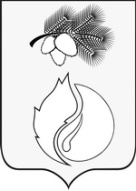 ДУМА ГОРОДА КЕДРОВОГОРЕШЕНИЕТомская областьг.КедровыйЗаслушав ежегодный отчет Мэра города Кедрового о результатах его деятельности, деятельности местной администрации и иных подведомственных Главе муниципального образования органов местного самоуправления за 2018 год, в соответствии со статьями 35, 36 Федерального закона от 06.10.2003 № 131-ФЗ «Об общих принципах организации местного самоуправления в Российской Федерации», статьями 8, 9 Устава городского округа «Город Кедровый»РЕШИЛА:1. Принять ежегодный отчет Мэра города Кедрового о результатах его деятельности, деятельности местной администрации и иных подведомственных Главе муниципального образования органов местного самоуправления за 2018 год к сведению, согласно приложению.2. Признать деятельность Главы муниципального образования «Город Кедровый» и Администрации муниципального образования «Город Кедровый» за 2018 год удовлетворительной. 3. Настоящее решение разместить на официальном сайте Администрации города Кедрового в информационно-телекоммуникационной сети «Интернет»: www.kedradm.tomsk.ru.Председатель Думы города Кедрового						                        Л.В. ГозаПриложениек решению Думы города Кедровогоот ______________ 2019 г. № _____Ежегодный отчет Мэра города Кедрового о результатах его деятельности, деятельности местной администрации и иных подведомственных Главе муниципального образования органов местного самоуправления за 2018 годУважаемые депутаты!В соответствии с Федеральным законом № 131-ФЗ «Об общих принципах организации местного самоуправления в Российской Федерации» и Уставом городского округа «Город Кедровый». Сегодня я предоставляю Думе отчет о своей работе в рамках полномочий, определенных мне Уставом, и отчет о деятельности Администрации муниципального образования «Город Кедровый» и иных подведомственных мне органов местного самоуправления за 2018 год1. Демографическая, социально-политическая и экономическая ситуацияРабота строилась в пределах полномочий, определенных федеральным, областным законодательством, Уставом городского округа и Стратегией социально-экономического развития муниципального образования до 2030 года, которая была утверждена в 2015 году, где главной стратегической целью является повышение качества жизни за счет наращивания экономического потенциала территории. На 1 января 2019 года численность населения составляет 3 079 человек (город Кедровый - 1940 человек, село Пудино - 573 человека, поселок Останино - 231 человек, поселок Лушниково - 174 человека, поселок Калининск - 97 человек, поселок Рогалево - 48 человек, поселок Таванга - 16 человек). Демографическая ситуация в муниципальном образовании «Город Кедровый» за 2017-2018 годы выглядит следующим образом:В результате миграционных процессов численность населения муниципального образования продолжает снижаться. За 2018 год среднегодовая численность населения сократилась на 85 человек и составила 3,139 тыс. человек. Как следствие – нехватка квалифицированных кадров, низкая наполняемость классов общеобразовательных учреждений, снижение потребительского спроса. В отчетном году наблюдается рост миграционной убыли населения в 1,8 раза, которая составила: в 2016 году (-72); в 2017 году (- 64) человека, в 2018 году (-113) жителей. Кроме того, по итогам 2018 года, впервые за последние 7 лет отмечается естественная убыль населения (- 7 человек). За прошедший год на территории родилось 44 малыша (в 2017 – 47), число умерших составило 51 человек, что на 18 человек превышает уровень 2017 года.Ввиду того, что возрастной состав населения достаточно молод -  средний возраст по муниципальному образованию составляет – 35,4 лет, предполагается, что в прогнозном периоде демографическая ситуация стабилизируется. Также будет продолжена работа над устранением основных причин миграции населения– это низкая транспортная доступность, замкнутость, как следствие - нехватка квалифицированных кадров в области здравоохранения и образования, снижение уровня и качества услуг в указанной области. Мероприятия по улучшению транспортной доступности уже ведутся. Возможно, при поддержке областных властей в ближайшие годы возобновятся пассажирские авиаперелеты из аэропорта города Кедрового до областного центра. Таким образом, в прогнозном периоде ожидается снижение численности населения, но более низкими темпами. Численность экономически активного населения (рабочей силы) составляет 2000 человек или 65% от общей численности населения, в том числе занято в экономике согласно балансу трудовых ресурсов - 1315 человек.Для создания комфортных условий проживания специалистов образования, здравоохранения, которые приезжают на нашу территорию, Администрация города Кедрового в рамках своих полномочий, предоставляет специализированное жилье и старается в кратчайшие сроки выделять места детям в детских садах. С 2003 года ведется работа по организации целевого набора для нужд муниципальных учреждений. Отбор претендентов на целевые места осуществляется Конкурсной комиссией. К отбору допускаются лица, имеющие в аттестате о среднем общем образовании оценки «хорошо» и «отлично» по предметам вступительных испытаний в ВУЗе на соответствующую специальность. После успешного отбора с претендентом заключается договор о целевом обучении. После чего выпускник сдаёт документы в приемную комиссию учебного заведения. Во время обучения организация, направившая выпускника, обязана предоставить место для прохождения практики и в дальнейшем его трудоустроить, а выпускник в свою очередь обязан отработать в течение трех лет в этой организации. В 2018 году был заключен договор на очное обучение между Ковшаровой Полиной Сергеевной и Томским государственным педагогическим университетом на выделение одного целевого места в соответствии с поступившим заявлением (учитель начальных классов). Первоочередной задачей органов местного самоуправления является повышение инвестиционной привлекательности муниципального образования. Активному привлечению инвестиций будет способствовать, прежде всего, нейтрализация слабых сторон территории, повышение ее конкурентоспособности, развитие конкурентных преимуществ, а также формирование базы инвестиционных проектов, реализация которых окажет существенное влияние на социально-экономическое развитие муниципального образования. В 2019 году, в целях повышения инвестиционной привлекательности территории, планируется внедрение следующих успешных муниципальных практик:- разработка и размещений в открытом доступе инвестиционного паспорта муниципального образования;- принятие комплекса нормативных актов, устанавливающих основные направления инвестиционной политики муниципального образования и развития малого предпринимательства. В 2018 году была проведена работа по актуализации положения о Координационном Совете по развитию и поддержке предпринимательства на территории муниципального образования «Город Кедровый» с учетом наделения Совета дополнительными функциями и полномочиями по решению задач, направленных на улучшение инвестиционного климата, а также по проведению общественной экспертизы внедрения муниципальных практик. Кроме того, была сформирована система информационной и консультативной поддержки субъектов малого предпринимательства посредством специалистов Администрации города Кедрового, а также на базе многофункционального центра предоставления государственных и муниципальных услуг. Также одним из направлений работы органов местного самоуправления является улучшение взаимодействия населения с органами местной власти, повышение информационной открытости органов местного самоуправления, установление обратной связи с населением, вовлечение общества в формирование и оценку последствий реализуемых мер социально-экономического развития, повышение эффективности управления муниципальными финансами.В целях обеспечения реализации права населения муниципального образования на непосредственное участие в местном самоуправлении, учета мнения граждан при принятии наиболее важных решений органами местного самоуправления (проекты устава и внесения изменений в устав, рассмотрение проектов планов, программ, стратегии социально-экономического развития муниципального образования, проекты планировки территории, проекты по исполнению и принятию бюджета и др.) организуются и проводятся встречи с населением (публичные слушания) с участием Главы, руководителей органов местного самоуправления, руководителей всех государственных и муниципальных учреждений, находящихся на территории муниципального образования. Встречи организуются во всех населенных пунктах не реже одного раза в два месяца. Кроме рассмотрения и обсуждения проектов решений, на указанных встречах обсуждаются наиболее актуальные вопросы, в том числе социально-экономического развития территорий. По результатам проведенных публичных слушаний оформляется протокол, а по возникшим вопросам и замечаниям населения формируется Перечень поручений, по которому на очередной встрече озвучивается отчет о проделанной работе. Для повышения информационной открытости органов местного самоуправления вся информация о деятельности органов местного самоуправления размещается в газете «В краю кедровом» и на официальном сайте Администрации города Кедрового.Регулярно, в целях учета мнения граждан муниципального образования, работниками органов местного самоуправления проводятся опросы населения: о качестве предоставления муниципальных услуг муниципальными учреждениями; о предложениях по дальнейшему социально-экономическому развитию муниципального образования; об удовлетворенности населения качеством товаров, работ, услуг на территории муниципального образования и т.д. Полученные замечания и предложения от населения анализируются, обобщаются и в обязательном порядке учитываются при разработке документов стратегического планирования муниципального образования. Общественно-политическую ситуацию можно охарактеризовать как стабильную. На территории муниципального образования свою деятельность ведут: всероссийская политическая партия «ЕДИНАЯ РОССИЯ», политические партии «СПРАВЕДЛИВАЯ РОССИЯ», «ЛДПР - Либерально демократическая партия России» и «КОММУНИСТИЧЕСКАЯ ПАРТИЯ РОССИЙСКОЙ ФЕДЕРАЦИИ». На протяжении многих лет действуют следующие общественные организации: Кедровское городское общество инвалидов, Кедровский городской совет ветеранов Великой Отечественной войны и труда. Также, по инициативе ГУ Отдела пенсионного фонда РФ по г. Кедровому, 29.10.2015 года было создано Местное отделение общероссийской общественной организации «Союз пенсионеров России» муниципального образования «Город Кедровый». Сотрудничество Администрации города Кедрового и общественных объединений муниципального образования проявлялось в проведении публичных слушаний и заседаний, культурно-массовых мероприятий, посвященных общегосударственным праздникам. 2. БюджетИсполнение бюджета города Кедрового за 2018 год по доходам составило 185 478,85 тыс. руб. или 101,22 % от плановых назначений (183 236,52 тыс. руб.), из них налоговые и неналоговые доходы – 24 264,46 тыс. руб., безвозмездные поступления – 161 214,39 тыс. руб. Темп роста собственных доходов по сравнению с 2017 годом составил 72 % (в 2017 г была продажа крупного объекта энергосетевого комплекса (недвижимое имущество и земельный участок).В структуре налоговых и неналоговых доходов бюджета наибольший удельный вес составляют: - налог на доходы физических лиц – 36,2 %;- арендная плата за земельные участки, государственная собственность на которые не разграничена, а также средства от продажи права на заключение договоров аренды указанных земельных участков – 29,0%;- акцизы – 7,60%;- доходы от сдачи в аренду имущества, находящегося в оперативном управлении органов государственной власти, органов местного самоуправления, государственных внебюджетных фондов и созданных ими учреждений – 7,2%;- единый налог на вмененный доход – 6,7%.На остальные налоги и сборы приходится лишь 13,4% в общем объеме налоговых и неналоговых доходов. При этом местные налоги в структуре налоговых и неналоговых доходов бюджета составляют 1,75 %.Крупными налогоплательщиками по НДФЛ являются: Филиал ОАО «Связьтранснефть» СибПТУС Кедровский цех связи (10,6%); Филиал ОГБУЗ «Бакчарской РБ» (8,8%); МБОУ СОШ № 1 г. Кедрового (7,3%); Администрация города Кедрового (7,1%); ООО «Северная Тепловая Компания» (6,9%); пункт полиции № 14 (по обслуживанию г.Кедровый) МО МВД России «Парабельское» УМВД России по Томской области (6,9%); Пожарно-спасательная часть № 4 г. Кедровый ФГКУ «8 отряд ФПС по Томской области» (6,5%); МАОУ Пудинская СОШ (5,1%).Крупными налогоплательщики по УСН и ЕНВД – индивидуальные предприниматели: ИП Гриднев (деятельность автомобильного транспорта); ООО «Северная Тепловая Компания» (производство пара и горячей воды (тепловой энергии); ИП Кондрашенко (деятельность прочего сухопутного транспорта); ИП Либикова (розничная торговля в неспециализированных магазинах); ИП Ляшевская (розничная торговля в неспециализированных магазинах); ИП Матвеюк (розничная торговля в неспециализированных магазинах).Неналоговые доходы исполнены на 96,33 % от первоначального плана. В 2018 году доля доходов от использования муниципального имущества в общем объеме собственных доходов города Кедрового составляет 37,2 %, в том числе доходы, получаемые в виде арендной платы за земельные участки – 29 %. Снижение поступлений по неналоговым доходам объясняется, в первую очередь, расторжением договоров аренды земельных участков и муниципального имущества (ОАО «Томскгазпром», ООО «РТК», АО «Связьтранснефть», ИП Матвеюк Д.В., ПАО «ТРК», ИП Градов А.В., ООО «ПромАвиаСервис», ООО «Спец Транс Кедровый»).Доходы от безвозмездных поступлений бюджет города Кедрового в 2018 году составляют 120,0 % по отношению к 2017 году. Это связано с увеличением межбюджетных трансфертов из областного бюджета на 18 333,64 тыс.руб. (в том числе 550,0 тыс.руб. из резервного фонда непредвиденных расходов Администрации Томской области на укрепление материально-технической базы общеобразовательных учреждений (робототехника) и установку оборудования на котельной МАОУ Пудинская СОШ).В 2018 году было привлечено в бюджет безвозмездных поступлений от физических и юридических лиц на сумму 4 762,29 тыс. руб. (в 2017 году – 5 570,34 тыс. руб.), в том числе:Бюджет муниципального образования «Город Кедровый» за 2018 год по расходам исполнен в сумме 181 221,71 тыс. руб. или на 97,28% плановых назначений (186 295,73 тыс. руб.). Темп роста к 2017 году (163 477,11 тыс. руб.) составил 110,85%. Абсолютное отклонение от уровня 2017 года составляет 17 744,61 тыс. руб.Наибольший удельный вес в структуре расходов по-прежнему составляют расходы на предоставление субсидий бюджетным и автономным учреждениям – 46,15% (85 974,22 тыс. руб.) и расходы на выплаты персоналу – 28,43% (52 970,31 тыс.руб.). Бюджет города Кедрового остается социально ориентированным, удельный вес расходов на решение социальных вопросов в функциональной структуре расходов составляет 64,46%, из них на образование – 49,22% (116 818,19 тыс. руб.), на культуру и спорт – 13,37% (24 221,45 тыс. руб.), на социальную политику – 1,87% (3 403,64 тыс. руб.). В 2018 году бюджет города Кедрового формировался и исполнялся в программном формате. В муниципальном образовании реализовывалось 10 муниципальных программ на сумму 179 320,29 тыс. руб., что составляет 98,95 % от общего числа расходов. По непрограммному виду расходов направлены безвозмездные поступления на укрепление материально-технической базы учреждений (в сумме 1 349,87 тыс. руб.), средства резервных фондов Администрации Томской области (550 тыс. руб.).Бюджет исполнен с профицитом 4 257,13 тыс. руб. при планируемом дефиците -3 059,21 тыс. руб.Муниципальный долг на 01.01.2019 отсутствует. Муниципальные гарантии не предоставлялись.3. Муниципальная собственностьВсего за 2018 год доходы по аренде муниципального имущества составили 1 353 969,09 руб. (по состоянию на 19.12.2018), что составило 84,6 %.Поступления от оплаты за социальный найм по состоянию на 01.01.2019 составляют 302,7 тыс. руб. (в плане за 2018 - 215 тыс.руб.), в том числе по претензионной работе поступило 146,22 тыс. руб. План исполнен на 140 %. В 2018 году от аренды земельных участков поступило в бюджет муниципального образования 6 090 744,56 руб., что составило 94% от плана.Проданы земельные участки в собственность гражданам на общую сумму 24 091,87 руб. Общая площадь приватизированных жилых помещений составляет 118,6 кв.м.Проведана большая работа по принятию на баланс Администрации города Кедрового (муниципальная казна) объектов, прошедших постановку на учет как бесхозяйные - мостовые сооружения в количестве трех единиц, в том числе:1. Мостовое сооружение через реку Чузик протяженностью 142 м.;2. Искусственное дорожное сооружение через реку Коньга протяженностью 48 м.;3. Мостовое сооружение через реку Язевка протяженностью 24 м.Завершена работа по приведению в соответствие и постановке на баланс Администрации города Кедрового (муниципальная казна) объектов городского жилищного фонда.Приняты к учету и включены в Реестр муниципального имущества муниципального образования «Город Кедровый» объекты недвижимости – квартиры в количестве 72 единиц.4. Жилищный вопросЗа счет средств областного и федерального бюджетов приобретены в собственность муниципального образования 2 квартиры на общую сумму 594 тыс. руб. для обеспечения детей-сирот и детей, оставшихся без попечения родителей, а также лиц из числа детей-сирот и детей, оставшихся без попечения родителей. С 01.01.2019 будет действовать муниципальная программа «Обеспечение жильем молодых семей». На 1 января 2019 года на учете в качестве нуждающихся в улучшении жилищных условий состоит 3 семьи.Одним из значимых событий 2018 года стало отнесение муниципальное образование «Город Кедровый» к местностям, приравненным к районам Крайнего Севера.В связи с этим активизировалась работа по реализации основного мероприятия «Выполнение государственных обязательств по обеспечению жильем категорий граждан, установленных федеральным законодательством» государственной программы Российской Федерации «Обеспечение доступным комфортным жильем и коммунальными услугами Российской Федерации». На сегодняшней день формируются списки граждан, выезжающих из районов Крайнего Севера и приравненных к ним местностей по 3 категориям из 4 (инвалиды, пенсионеры, работающие). На 01.01.2019 в списке категории инвалиды стоят 11 человек, в списке категории пенсионеры - 112 человек, в списке категории работающие - 83 человека. На сертификаты подали заявления 41 человек, из них 5 - инвалиды, 17 - пенсионеры, 19 - работающие.5. Жилищно-коммунальное хозяйствоВ настоящее время функционируют 2 организации коммунальной сферы, из них услуги централизованного теплоснабжения, водоснабжения, централизованного водоотведения и утилизации твердых бытовых отходов на территории оказывает ООО «Северная тепловая компания», услуги по электроснабжению осуществляет ПАО «Томскэнергосбыт» Северное отделение. ООО «Кедровская жилищная компания» оказывает услуги по содержанию и текущему ремонту общего имущества многоквартирных домов. В 2018 году за счет средств субсидии из областного бюджета на проведение капитального ремонта объектов коммунальной инфраструктуры в целях подготовки хозяйственного комплекса к безаварийному прохождению отопительного сезона проведены следующие работы на общую сумму 1 193,292 тыс. руб., из них 765,11 тыс. руб. (областной бюджет) и 428,19 тыс. руб. (местный бюджет):- капитальный ремонт сетей теплоснабжения от ТК№9 до жилого дома №16 1 мкр., г. Кедрового, Томской области на сумму 886,052 тыс. руб., из них  765,11 тыс. руб. (областной бюджет) и 120,95 тыс. руб. (местный бюджет);- капитальный ремонт сетей водоснабжения от ТК№9 до жилого дома №16 1 мкр., г. Кедровый, Томская область на сумму 307,24 тыс. руб. (местный бюджет).В летний период капитально отремонтированы деревянные колодцы в сельских населенных пунктах: в п. Останино (ул. Лесная), п. Лушниково (ул. Зеленая) и с. Пудино (ул. Октябрьская). Стоимость работ составила 261,514 тыс. руб.Также проведены работы по очистке колодцев в сельских населенных пунктах: с. Пудино на ул. Новая, ул. Горького, пер. Чапаева и п. Рогалево ул. Рабочая на общую сумму 23,651 тыс. руб.В рамках муниципальной подпрограммы «Содержание и развитие жилищного хозяйства» произведен капитальный ремонт перекрытия и крыши муниципальной квартиры в п. Останино, ул. И. Ветрича, д.34, кв.2 (450,742 тыс. руб.). За счет спонсорских средств ОАО «Томскнефть» ВНК и средств областного бюджета оказана помощь в ремонте жилых помещений восьми ветеранам Великой отечественной войны в размере 141,042 тыс. руб. Оставшиеся спонсорские средства выданы в виде материальной помощи ветеранам ВОВ к Новому году.6. Благоустройство и экологияБлагоустройство - важная часть городской среды и сельских населенных пунктов. Задачи благоустройства сводятся к созданию здоровых, целесообразных и благоприятных условий жизни населения. В 2018 году в соответствии с Соглашением между Администрацией города Кедрового и Департаментом архитектуры и строительства Томской области, выделена субсидия на поддержку муниципальной программы «Формирование современной городской среды муниципального образования «Город Кедровый» в размере 2 200 000,00 рублей, в том числе из федерального бюджета 1 826 000,00 рублей, из областного бюджета 374 000,00 рублей. Софинансирование местного бюджета составило 697 742,81 рубля.В рамках данной программы в Администрацию города Кедрового поступило две заявки от собственников многоквартирных домов на благоустройство дворовых территорий, расположенных по адресу: Томская область, г. Кедровый, 1 мкр., д.39 и 2 мкр., д.11. Проведены работы по установке малых архитектурных форм, скамеек и ограждения детских игровых площадок. Заявки удовлетворены в полном объеме.Поступила заявка от муниципального учреждения «Культура» на благоустройство общественной территории - центральной площади г. Кедрового (Благоустройство центральной площади г. Кедрового. Сцена (капитальный ремонт)). Стоимость муниципального контракта на проведение работ по благоустройству центральной площади г. Кедрового составила 1 789 184,00 рубля.  Всего израсходовано на благоустройство центральной площади - 2 172,472 тыс.руб. (разработка проектно-сметной документации, сами работы, строительный контроль).Проект капитального ремонта разработан с учетом холодной температуры в зимний период, большого веса снегового покрова и скоростного напора ветра. Сцена оборудована вспомогательными помещениями для размещения сценического, музыкального оборудования и аппаратуры. Данный проект содержит архитектурные и конструктивные решения сцены по капитальному ремонту существующей сцены, а также решение по подключению к электросетям. По итогам выполнения муниципального контракта произведен строительный контроль специализированной организацией. Общие расходы на благоустройство населенных пунктов 2018 году составили 1,1 млн. рублей.  В рамках подпрограммы «Комплексное благоустройство муниципального образования «Город Кедровый» выполнены следующие мероприятия:- ограждение кладбища в п. Рогалево (96,3 тыс.руб.)- восстановление пешеходной переправы через р.Чузик (35,52 тыс.руб.) - содержание санкционированных объектов размещения ТБО в сельских населенных пунктах (169,150 тыс.руб.);- выкашивание газонов в городе Кедровом в летний период (21,0 тыс.руб.);- обработка территорий противоклещевым препаратом (35 тыс.руб.).- ограждение детской площадки п. Таванга;- покраска детской площадки п. Рогалево;- ремонт остановок с. Пудино, ул. Горького, ул. Ленина;- подготовка к празднованию Нового года с. Пудино и г. Кедровый (116,477 тыс. руб.);- снос зданий клуба с. Пудино и старой церкови;- ремонт котельной школы с. Пудино;- отсыпка дороги до водонапорной башни п. Останино (резервный водоисточник);- вырубка деревьев, натяжение проводов линии электропередач;- обустройство территории «Чистая вода» (скамейка, цветы, лавочка, укладка плит).Также с 2017 года Департаментом финансов Томской области впервые был запущен проект «Инициативное бюджетирование». Суть проекта – поддержка реализации проектов, предложенных непосредственно населением муниципальных образований Томской области путем предоставления субсидии на их реализацию в сумме до 1 000 тыс. руб. В январе 2018 года населением муниципального образования «Город Кедровый» был одобрен проект по благоустройству центральной площади с. Пудино, включающий устройство твердого покрытия, ограждения, освещения и установку лавочек. Общая сметная стоимость проекта составила 4 311,27 тыс. руб., из них неденежный вклад юридических лиц (ООО «Профиль») – 648,51 тыс. руб., населения – 81,33 тыс. руб. После исключения неденежного вклада населения и юридических лиц планируемые расходы на реализацию проекта составили 3 586,71 тыс. руб., из них:- 1 000,00 тыс. руб. – средства областного бюджета, - 1 490,28 тыс. руб.  – средства местного бюджета, - 800,00 тыс. руб. – добровольные пожертвования юридических лиц (ООО «Газпром трансгаз Томск»);- 296,43 тыс. руб. – добровольные пожертвования жителей муниципального образования «Город Кедровый».В июле 2018 года Администрацией города Кедрового заключен муниципальный контракт на выполнение работ по реализации проекта с ООО «Кедр».  В настоящий момент на площади выполнены работы по установке детской площадки и ограждения, уложена тротуарная плитка. Устройство освещения и лавочек решено было перенести на следующий год по погодным условиям. Одним из обязательных условий реализации проекта являлся неденежный вклад населения в виде трудового участия и предоставления посадочных материалов.  12 октября 2018 года более 70 неравнодушных жителей муниципального образования приняли участие в работах по озеленению и уборке центральной площади с.  Пудино. В ходе работ граждане очистили от грязи малые архитектурные формы и разровняли песок на детской площадке, убрали мусор на площади, а также посадили рябины. Устройство газонов и цветников было решено перенести на весну следующего года по погодным условиям. Также проведен ежегодный конкурс по благоустройству «Лучший дворик 2018», по итогам конкурса в пяти номинациях 18 участников отмечены поощрительными призами и почетными грамотами.7. Дорожное хозяйствоВ 2018 году в рамках государственной программы «Развитие транспортной системы в Томской области» произведен ремонт и отсыпка участка внутримуниципальных дорог, выбранного населением, протяженностью 670 м. ул. 40 Лет Победы в п. Калининск. Общая стоимость работ составила 4 430 318,26 тыс. руб., из них средства местного бюджета составили 5% (838 318,26 тыс. руб.). Проведены работы за счет средств местного бюджета по грейдированию дороги местного значения п. Калининск ул. 40 лет Победы на общую сумму 472,25 тыс. руб. В течение года в рамках реализации полномочий по содержанию дорог местного значения проведены следующие мероприятия:- приобретение дорожных знаков (40 863 руб.);- установка дорожных знаков и нанесение разметки «пешеходный переход» (236 326,58 руб.);- строительство тротуаров в сельских населенных пунктах (1 003 864,20 руб.);- завоз грунта на ямочный ремонт дорог (355 516,75 руб.); - ямочный ремонт дорог в п. Останино (ул. Лесная) и с. Пудино (ул. Ионина, ул. Октябрьская, ул. Северная, ул. Солнечная, перекресток ул. Северная и пер. Чапаева, ул. Солнечная) (180 553,02 руб.); - ремонт дороги в Стариково (118 334,26 руб.);- укладка труб в с. Пудино (ул. Северная, ул. Солнечная, ул. Советская, ул. Ленина), п. Останино (ул. Лесная) и п. Рогалево (127 910,24 руб.).В течение года на содержание муниципальных автомобильных дорог общего пользования израсходовано 2 915,0 тыс.руб. 8. Энергосбережение и повышение энергетической эффективностиВ 2018 году, согласно данным ресурсоснабжающих организаций, величина потребления электрической энергии в многоквартирных домах немного возросла, в большей степени за счет уменьшения численности проживающего населения. Потребление тепловой энергии чуть превысило показатель прошлого периода, что связано с климатическими условиями (продление отопительного сезона). Увеличилось потребление населением холодной и горячей воды. На 2019-2021 годы прогнозируется постепенное снижение величины потребления энергоресурсов в многоквартирных домах за счет ремонта и модернизации коммунальных сетей, установки общедомовых и индивидуальных приборов учета (ИПУ), а также повышения мотивации жителей к энергосбережению. В целях успешной и эффективной реализации мероприятий по строительству и модернизации коммунальной инфраструктуры муниципального образования «Город Кедровый» в мае 2018 года была утверждена Программа комплексного развития систем коммунальной инфраструктуры муниципального образования «Город Кедровый на 2018-2031 годы, в которой более детально описаны основные мероприятия по строительству и модернизации объектов коммунальной сферы, определены мероприятия, направленные на повышение энергетической эффективности и технического уровня объектов, входящих в состав систем электро-, тепло-, водоснабжения и водоотведения, рассчитаны и распределены по годам реализации программы объемы необходимых  затрат и капитальных вложений, определены экономические эффекты. В соответствии с энергодекларациями, предоставленными муниципальными учреждениями за 2018 год, в отчетном периоде значительно снизилось потребление электроэнергии в муниципальных бюджетных организациях. Расход электроэнергии строго контролируется работниками учреждений, введен «режим экономии». Потребление тепловой энергии сложилось значительно ниже уровня прошлого года, вследствие проведения мероприятий по утеплению помещений. Наблюдается значительное снижение потребления горячей воды, потребление холодной воды чуть превысило уровень предыдущего года. В дальнейшем будут продолжены мероприятия муниципальной программы «Повышение энергетической эффективности на территории муниципального образования «Город Кедровый». В части реализации направления энергоэффективности должно быть обеспечено, прежде всего, эффективное использование энергоресурсов в бюджетном секторе с помощью создания экономических механизмов, стимулирующих эффективное использование энергии. В плановом периоде прогнозируется уменьшение данных показателей.9. ОбразованиеСеть образовательных организаций муниципального образования «Город Кедровый» в 2018 году представлена следующими организациями: муниципальное бюджетное общеобразовательное учреждение средняя общеобразовательная школа № 1 г. Кедрового, муниципальное автономное общеобразовательное учреждение Пудинская средняя общеобразовательная школа, муниципальное бюджетное дошкольное образовательное учреждение - детский сад № 1 «Родничок» г. Кедрового.В 2018 году среднемесячная номинальная начисленная заработная плата целевых категорий работников следующая: - в муниципальных дошкольных образовательных учреждениях уровень средней заработной платы вырос на 9,4% в сравнении с прошлым годом и составил 40 901,92 рубля;  - в муниципальных общеобразовательных учреждениях уровень средней заработной платы педагогических работников в 2018 году вырос на 4,8% в сравнении с прошлым годом и составил 45 290,42 рублей;- у учителей муниципальных общеобразовательных учреждений среднемесячная начисленная заработная плата на протяжении последних лет продолжает расти, как и в общем средняя заработная плата работников образовательных учреждений, что обусловлено, прежде всего, исполнением Указов Президента Российской Федерации в части повышения заработной платы отдельных категорий работников бюджетной сферы, а также реализацией плана мероприятий («дорожной карты») «Изменения в сфере образования, направленные на повышение ее эффективности в муниципальном образовании «Город Кедровый». По данным Томскстата, среднемесячная начисленная заработная плата учителей муниципальных учреждений городского округа «Город Кедровый» в 2018 году составила 45 290,45 рублей – 125,49% к уровню 2017 года. К 2020 году, в результате реализации мероприятий в рамках поэтапного совершенствования системы оплаты труда муниципальных учреждений, ожидается увеличение средней заработной платы учителей до 48 500 рублей. За последние годы в МАОУ Пудинская СОШ и МБОУ СОШ №1 г. Кедрового закрепилось 10 молодых педагогов: педагоги-психологи Костарева О.А. и Кузьмич Т.Е., учителя начальных классов Коновалова М.В., Чуркина А.В., Кардаполова К.В., Половинкина М.В., учитель химии Данилко М.В., воспитатель Курило А.И., учитель физической культуры Моисеева И.В., учитель истории и географии Асубаева Ю.Ю.Меры социальной поддержки молодым педагогам: муниципальная квартира, подъемные, ежемесячная надбавка к должностному окладу, северный и районный коэффициенты в полном объеме, оплата проезда к месту жительства, доплата за работу в сельской местности, наставничество, участие в Ассоциации молодых педагогов Томской области. Разработаны индивидуальные программы профессиональной адаптации, обеспечено участие в образовательных форумах регионального уровня.Удельный вес численности учителей в возрасте до 35 лет в общей численности учителей общеобразовательных организаций: МБДОУ д/с №1 «Родничок» г. Кедрового – 23%; МБОУ СОШ №1 г. Кедрового – 22%; МАОУ Пудинская СОШ – 20%.Средний возраст педагогов образовательных организаций: МБДОУ д/с №1 «Родничок» г. Кедрового – 44 года; МБОУ СОШ №1 г. Кедрового – 42 года; МАОУ Пудинская СОШ -43 года.Исходя из современных требований, предъявляемых к педагогу, новые задачи и форматы образования на период до 2024 года обозначены в «майском» Указе Президента РФ от 07.05.2018 № 204. Данный Указ Президента задает вектор направления работы национальному проекту «Современная школа»:1. Обеспечение глобальной конкурентоспособности российского образования, вхождение в число 10 ведущих стран мира.2. Воспитание гармонично развитой и социально ответственной личности на основе духовно-нравственных ценностей.3. Внедрение персонифицированного дополнительного образования.4. Реализация комплекса мер по выполнению Указов Президента Российской Федерации в части выполнения обязательств по заработной плате педагогических работников.В 2018 учебном году началось транслирование лучшего педагогического опыта педагогов муниципального образования «Город Кедровый» на региональном уровне в различных формах:1. Участие делегации муниципального образования «Город Кедровый» и выступление психолога МАОУ Пудинская СОШ Костаревой О.А. в региональной конференции «Профилактика девиантного поведения подростков» в феврале 2018 г.2. Участие 11 педагогов в Томском августовском педагогическом салоне и представление Зинченко Н.А. интересного инновационного опыта участия Литературной гостиной г. Кедрового во внеурочной деятельности воспитанников и учащихся нашего муниципалитета.3. Публикации методических разработок педагогами образовательных организаций на различных сайтах, участие и победы в региональных и всероссийских конкурсах: Русина С.Р., Зинченко Н.А., Попова Н.Г., Петрова Е.В., Миронова И.В.4. Конкурс персональных сайтов/страниц педагогических работников муниципального образования «Город Кедровый». Диплом победителя получила Петрова Е.В., воспитатель МБДОУ детский сад №1 «Родничок». Ее сайт поражает универсальностью: он полезен как для коллег воспитателей, так и для детей дошкольного возраста и их родителей.5. Успешное участие в областной лингвистической олимпиаде для учителей русского языка и литературы: Дурникова А.В. награждена дипломом 2 степени, Зинченко Н.А. – дипломом 3 степени.Главной задачей управленческих структур в сфере образования в муниципалитете была и остается задача повышения эффективности и качества образовательных услуг.Распоряжением отдела образования от 18.05.2018 г. № 63 утвержден план мероприятий по внедрению системы персонифицированного финансирования дополнительного образования (далее - ПФДО) детей в общеобразовательных организациях муниципального образования «Город Кедровый».С 1 сентября 2018 года все дети, проживающие на территории муниципального образования «Город Кедровый», охвачены новой системой персонифицированного учета дополнительного образования (далее – ПУДО). С целью осуществления учета детей школами: МБОУ СОШ №1 г. Кедрового, МАОУ Пудинская СОШ и МБОУ ДО «ДШИ» г. Кедрового - осуществляется ведение Реестра сертификатов дополнительного образования на портале tomsk.pfdo.ru. Образовательными организациями внесены в Навигатор ПУДО 14 программ дополнительного образования, расписание кружков и спортивных секций дополнительного образования, чтобы дети и родители при регистрации могли записаться на ту или иную бюджетную программу дополнительного образования, зарегистрироваться в списке группы детей выбранного кружка или секции на сайте tomsk.pfdo.ru.Количество детей в возрасте 5–18 лет в муниципальном образовании «Город Кедровый» - 599 чел., из них количество выданных сертификатов -438, что составляет 73,12% от общего количества детей данного возраста; количество сертификатов, используемых в настоящий момент для обучения (реальный охват) -124, что составляет 20,7%, общее количество бюджетных заявок, заключенных с использованием выданных сертификатов- 146, что составляет 24,37%. Внеурочная деятельность в соответствии с ФГОС включена в основную образовательную программу в соответствии с Методическими рекомендациями Департамента общего образования Томской области от 06.04.2018 № 57–1354 «О формировании учебных планов общеобразовательных организаций Томской области на 2018–2019 учебный год, реализующих ФГОС начального общего образования». Время, отводимое на внеурочную деятельность, определяет образовательная организация самостоятельно, исходя из необходимости обеспечить достижение планируемых результатов реализации основной образовательной программы на основании запросов обучающихся, родителей (законных представителей), а также имеющихся кадровых, материально–технических условий и программного обеспечения. Среднее количество часов внеурочной деятельности: МБОУ СОШ №1 г. Кедрового – 5,06 часа; МАОУ Пудинская СОШ – 5 часов. Формы организации внеурочной деятельности: школьные военно–патриотические клубы «Честь имею» и «Застава», спортивные секции, кружки, конференции, олимпиады, экскурсии, соревнования, социальное проектирование, волонтерское движение, фестивали «Единство непохожих» и «Новое поколение» и др. Творчески работающие педагоги и руководители, свободно ориентирующиеся в современных психолого-педагогических концепциях воспитания и обучения, обладающие высоким уровнем научно-методических знаний по предмету, знаниями нормативно-правовых, программно-методических, организационно-педагогических основ образовательного процесса, поощрены следующими наградами:- знаком отличия «За заслуги в сфере образования» – Попова Наталья Геннадьевна, музыкальный руководитель МБДОУ детский сад № 1 «Родничок»;- Почетной грамотой Департамента общего образования Томской области – Овчарова Галина Александровна, учитель немецкого языка МАОУ Пудинская СОШ, и Петрова Елена Владимировна, воспитатель МБДОУ детский сад № 1 «Родничок»; - Благодарностью Администрации Томской области – Полевчук Елена Александровна, учитель русского языка МБОУ СОШ № 1 г.Кедрового;- Почетной грамотой Администрации Томской области – Омельчук Ольга Викторовна, учитель начальных классов МБОУ СОШ  № 1 г.Кедрового.Федеральный закон (п. 6. ст. 95.2 № 273-ФЗ «Об образовании в Российской Федерации» от 29 декабря 2012 года) регламентирует проведение независимой оценки качества условий образования не чаще чем один раз в год и не реже чем один раз в три года. Департаментом общего образования Томской области с 29 октября по 25 ноября 2018 года проводилась независимая оценка качества условий образования 203 организации дошкольного образования, в том числе МБДОУ д\с №1 «Родничок» г. Кедрового.По итогам рейтинга муниципальных образований независимой оценки качества образования МБДОУ д\с №1 «Родничок» г. Кедрового на 17-ом месте из 42 лучших дошкольных организаций Томской области.  За счет средств субвенции на общее образование в 2018 г. приобретены учебники на сумму: МБОУ СОШ №1 г. Кедрового – 646 355,56 рубля; МАОУ Пудинская СОШ – 323 273,16 рубля, что позволило на 100% обеспечить учебниками обучающихся общеобразовательных школ.Мероприятия по развитию системы образования, реализуемые в 2018 году, позволяют использовать инновационные процессы в качестве стартовой площадки для повышения качества образования.  Удовлетворенность потребителей качеством оказания муниципальных услуг в сфере дошкольного образования, предоставляемого учреждениями дошкольного образования – 85 %. Удовлетворенность потребителей (родителей и детей) качеством оказания услуг по предоставлению общего образования – 81 %.Удовлетворенность потребителей (родителей и детей) качеством оказания услуг по предоставлению дополнительного образования детей – 92,8 %.9.1. Муниципальное бюджетное общеобразовательное учреждениесредняя общеобразовательная школа № 1 г. КедровогоКоличество обучающихся и воспитанников в МБОУ СОШ №1 г. Кедрового на 31.12.2018 года составляет 356 чел. Из них обучающихся на уровне начального общего образования – 144 чел., на уровне основного общего образования -147 чел., на уровне среднего общего образования - 46 чел., воспитанников в группе дошкольного образования – 19 чел. По форме самообразования обучается 2 чел. 12 % обучающихся – дети с ОВЗ (38 чел.+ 4 воспитанника предшкольной группы), пятеро обучающихся – дети-инвалиды (1%). Количество выпускников 9-х классов МБОУ СОШ № 1 г. Кедрового в 2018 году -27 чел. Из них учатся в настоящее время в 10-ом классе 20 чел., поступили в организации среднего профессионального образования - 4 чел., в другое образовательное учреждение – 2 чел., остались на повторный год обучения – 1 чел.Количество выпускников 11 класса - 20 чел. Из них поступили в учреждения высшего профессионального образования – 6 чел., в организации среднего профессионального образования - 12 чел.Воспитательная работа МБОУ СОШ №1 г. Кедрового ведется по нескольким направлениям: 1. Ученик и нравственность;  2.  Общение и досуг; 3.  Патриот и гражданин; 4.  Семья и школа; 5.  Ученик и интеллект; 6.  Ученик и здоровье; 7.  Ученик и планета Земля;Указанная воспитательная программа является комплексной и последовательной системой обучения и воспитания подростков. Содержание программы предполагает изучение вопросов этики, морали, психологии, правоведения, семьеведения, физиологии, анатомии, и гигиены человека. Мероприятия, запланированные на второе полугодие 2017-2018 учебного года – первое полугодие 2018-2019 учебного года, проведены согласно плану воспитательной работы. По-прежнему наиболее привлекательными, по мнению учащихся, были следующие: городской фестиваль молодежных инициатив «Новое поколение», летний оздоровительный лагерь «Жемчужина», день рождения РМиД, фестиваль «Единство непохожих». В рамках профилактических мероприятий были проведены всероссийские акции: «Месячник безопасности», «Родительский урок», «Школа правовых знаний». Также в школе организована работа по профориентации учащихся в апреле и сентябре 2018 года - «Неделя профориентации». В 2018 году для учащихся школы проведены встречи и проведены беседы с приглашением сотрудников полиции, прокурора города Кедрового, органов опеки, КДН и ЗП по профилактике правонарушений, наркомании, употребления алкоголя, табакокурения, ВИЧ-заболеваний и т.д.  В сентябре - октябре обучающиеся школы приняли участие в областных программах: «Школа активного действия», «Область творчества». В ноябре 2018 года обучающиеся школы приняли участие в Межрайонном фестивале «Поэтическая провинция». На 31.12.2018 в МБОУ СОШ № 1 г. Кедрового на внутришкольном учете стоит 13 подростков, из них на учёте в КДН и ЗП - 2 человека. Дни профилактики в школе проводятся для всех обучающихся, включая учащихся, которые состоят на любом учёте (КДН и ЗП, ПДН, внутришкольном), согласно плану проведения профилактической работы в МБОУ СОШ №1 г. Кедрового.   Одной из форм работы с обучающимися, в том числе и в рамках профилактической работы, является пропаганда здорового образа жизни, ориентация на физическое развитие школьников. Физическая культура в школе выступает не только основным компонентом физического развития учащихся, но и организующим основанием для всех форм физкультурной деятельности: физкультурно-оздоровительных мероприятий в режиме дня, спортивных соревнований и физкультурных праздников, походов и подвижных игр на открытом воздухе, школьных и городских спортивных соревнованиях. Участие обучающихся во внеклассных спортивных мероприятиях школьного и городского уровней составляет более 86%.  Это традиционные  ежегодные спортивные мероприятия: сдача нормативов ГТО, площадка «Спорт-культ» на фестивале «Единство непохожих», настольный теннис, открытие лыжного сезона, зимнее многоборье, на фестивале «Новое поколение» - полоса препятствий «Ралли выживания», закрытие лыжного сезона, ежегодная олимпиада по физической культуре, соревнования по игровым видам спорта (футбол, волейбол, баскетбол, пионербол, настольный теннис), сезонные соревнования по легкой атлетике, кросс, посвященный Великой Отечественной войне, Кросс нации, конкурс «Безопасное колесо».В школе функционирует военно-патриотический клуб «Честь имею» для учащихся 8-11 классов под руководством учителя технологии и ОБЖ Карпова А.А. Работа клуба направлена на патриотическое воспитание, представляет собой организованный и непрерывный процесс педагогического воздействия на сознание, чувства, волю, психику и физическое развитие учащихся. Работа по военно-патриотическому воспитанию проводится комплексно, что позволяет подростку усилить свою ориентацию на развитие интересов и способностей, укрепить здоровье, овладеть военно-прикладными видами спорта.  Ребята принимают участие в акциях, смотрах, праздничных мероприятиях. В течение 2018 года воспитанники клуба приняли активное участие в акциях: «Георгиевская ленточка», «Снежная вахта», «Вахта памяти», «Дорога памяти», «Рекорды Победы», «Свеча памяти». На базе школы ежегодно проходят «Учебные сборы» для юношей - обучающихся 10-го класса, участвующих в программе подготовки по основам военной службы, в период с 29 мая по 2 июня 2018 г. Внеурочная деятельность и дополнительное образование представлены в школе кружковой деятельностью разной направленности: спортивно-оздоровительной, общекультурной, общеинтеллектуальной, духовно-нравственной, социальной.Деятельность учебно-методического совета в 2018 году была направлена на подготовку к переходу 5-8-ых классов на ФГОС, оказание методической поддержки молодым специалистам, развитие компетентностей учителей, организацию инновационной деятельности.В 2018 году были разработаны, утверждены и успешно реализуются адаптированные программы для обучающихся с ЗПР, для обучающихся с ТНР. В школе работает психолого-медико-педагогический консилиум, созданный с целью сопровождения обучающихся с ограниченными возможностями здоровья. В состав консилиума входят: педагог - психолог, социальный педагог, учителя с большим опытом работы, логопед и другие. Ежегодно в МБОУ СОШ №1 г. Кедрового проводится социально-психологическое тестирование обучающихся. Таким образом, в МБОУ СОШ №1 г. Кедрового успешно идет введение федеральных образовательных стандартов для всех категорий обучающихся, создается образовательное пространство, удовлетворяющее потребностям большинства детей. Приобретено учебное оборудование для создания условий для инклюзивного образования обучающихся на сумму 321 883,00 рубля: интерактивная доска, кронштейн, принтер струйный, проектор, тонер, детские игрушки, детские игровые костюмы.Также в школе продолжается работа с одаренными детьми. Обучающие МБОУ СОШ №1 г. Кедрового в течение года активно принимали участие в конкурсах различных уровней. На базе школы были проведены муниципальный и региональный этапы IV Всероссийской интеллектуальной олимпиады «Ученик XXI века: пробуем силы - проявляем способности», в которой принимали участие учащиеся 4-х классов. Были проведены конкурсы, ставшие уже традиционными для школы: «Русский медвежонок», «Кенгуру», «Британский бульдог», «ЧИП», «Пегас», «Кит». На научно-практической конференции «Юный исследователь» в 2018 году обучающимися было представлено 4 проекта, которые заняли призовые места. Прошли школьный и муниципальный этапы конкурса «Живая классика» и Всероссийской олимпиады школьников. На школьном этапе Всероссийской олимпиады школьников приняло участие 220 обучающихся с 4 по 11 классы, что составило 80% от общего количества, было занято 123 призовых места, что составило 83% от общей численности участников. По итогам проведения муниципальных олимпиад в МБОУ СОШ №1 г. Кедрового на данном этапе приняло участие 45 человек (при однократном подсчете), 19 участников стали победителями или призерами муниципального этапа. В 2018 году обучающиеся МБОУ СОШ №1 г. Кедрового Гущанский Семён и Винник Иван (3Б класс) стали участниками V региональной научно - практической конференции «Мир науки глазами детей». Ребята представили исследовательскую работу «Нужен ли нам английский язык» и получили Приз Демосфена. Уже в течение двух лет на базе школы проходит дистанционная региональная олимпиада по русскому языку и математике «Олимпионика».В конкурсе на соискание премии Законодательной Думы Томской области в сфере общего образования в номинации «Обучающиеся» Ведягина Анастасия 11 класс стала победителем, а Степанов Максим - участником.Документы на соискание звания «Лауреат Премии Законодательной Думы Томской области» представила ученица 10 класса Семченко Виктория. В конкурсе на назначение стипендии Губернатора Томской области обучающимся областных государственных и муниципальных образовательных организаций Томской области, реализующих образовательные программы среднего общего образования приняли участие: Семченко Виктория (10 кл.), Ведягина Анастасия (11кл.), Лапердина Мария (11кл.) и Коновалова Маргарита (11 кл.). Согласно «Концепции разработки и апробации региональной образовательной модели финансовой грамотности в образовательной системе Томской области», утвержденной решением Координационного Совета по повышению финансовой грамотности Томской области 24.03.2015, на основании приказа отдела образования № 115 от 30.12.2015 «Об апробации проекта обучения финансовой грамотности школьников в образовательных организациях муниципального образования «Город Кедровый» с третьей четверти 2015-2016 учебного года в МБОУ СОШ №1 г. Кедрового в систему дополнительного образования введен и успешно реализуется курс «Финансовая грамотность» для обучающихся 7-х классов. В рамках курса 26 марта 2018 г. на городском фестивале «Новое поколение» была организована площадка по финансовой грамотности «Эконо» для команды учащихся МАОУ Пудинской СОШ. С проектом по финансовой грамотности «Дамский каприз» выступала ученица 7а класса Шевченко Анастасия и заняла 2 место на муниципальной научно-практической конференции «Юный исследователь» 21 апреля 2018 г. В целях модернизации образования в форме предпрофильного и профильного обучения были разработаны и реализовываются элективные курсы, которые составлены в соответствии с запросом обучающихся и их родителей (законных представителей).Также в 2018 году МБОУ СОШ №1 г. Кедрового продолжила участие в реализации регионального проекта «Внедрение систем электронного документооборота в общеобразовательных учреждениях Томской области на 2012-2018г.», используя образовательные события и другие мероприятия планов – графиков, утвержденных приказами директора ОГБУ «РЦРО».В 2018 году МБОУ СОШ №1 г. Кедрового стала базовой площадкой для проведения Большого этнографического диктанта – 2018, в котором приняло участие около 38 обучающихся, педагогов и жителей города Кедрового.В течение года большое внимание уделялось молодым учителям. Продолжает работу «Школа молодого специалиста», разработан план работы, согласно которому организованы мероприятия, направленные на развитие профессиональных качеств молодых учителей. Это взаимопосещение уроков, консультативная помощь, составление планов работы учителей-наставников, планов саморазвития молодых педагогов.В течение учебного года один педагог был удостоен ежемесячной премии Губернатора Томской области - учитель физической культуры Саврасова И.В. В 2018 году учителя школы проходили процедуру аттестации, первую квалификационную категорию получили следующие педагоги:- Дроздова В.В., учитель начальных классов;- Абрамян Д.В., учитель английского языка;- Савченко Н.А., учитель математики;- Моисеева И.В., учитель физической культуры;- Лешкова В.М., воспитатель предшкольной группы.Один педагог успешно прошел аттестацию на высшую категорию (Гришмановская С.В., учитель биологии). На конец 2018 года 83% педагогических работников имеют квалификационную категорию. 83% педагогов прошли курсы повышения квалификации.Учителя русского языка и математики МБОУ СОШ №1 г. Кедрового в течение года пробовали свои силы в предметных олимпиадах для педагогов и стали участниками и победителями. На поступившие спонсорские средства от ОАО «Томскнефть» ВНК в размере 333 000 руб. школой обновлен спортивный инвентарь. На протяжении года пополнялась материально-техническая база образовательного учреждения. За счет средств резервного фонда финансирования непредвиденных расходов Администрации Томской области приобретено 4 набора по робототехнике. За счет областной субвенции на учебные расходы были приобретены учебники для обучающихся в количестве 1627 штук, 3 проектора. На реализацию мероприятий по текущему и капитальному ремонту израсходовано 698 006,64 руб., из них: - разработка ПСД капитального ремонта кровли – 338 578,83 руб.;- установка световых табло «Выход» – 30 607,01 руб.;- огнезащитная обработка – 268 390,00 руб.;- поставка линолеума – 60 430,80 руб.В целях пополнения развивающей предметно-пространственной среды (с учетом гендерной специфики) в рамках обеспечения инклюзивного образования для воспитанников группы дошкольного образования были приобретены настольные игры, игрушки, пособия для всех видов детской деятельности, обучающие пособия, наборы по робототехнике на сумму 213 443,00 руб.Система безопасности МБОУ СОШ №1 г. Кедрового состоит из следующего оборудования: видеонаблюдение (9 видеокамер: 5 камер установлены по периметру учреждения, 4 камеры внутри), охранно-пожарная сигнализация, программно-аппаратный комплекс «Стрелец-мониторинг», выведенный на Томск, противодымная система «Гранит», тревожная кнопка, соединенная с ЕДДС, телефонная связь. Для обеспечения безопасности бесплатных перевозок детей в 2019 году школьное транспортное средство будет оснащено устройствами видеофиксации, пройдет категорирование в Росавтодоре и лицензирование в Территориальном отделе Госавтодорнадзора по Томской области Сибирского межрегионального Управления Государственного автодорожного надзора Федеральной службы по надзору в сфере транспорта Министерства транспорта РФ.9.2. Муниципальное автономное общеобразовательное учреждениеПудинская средняя общеобразовательная школаКоличество обучающихся и воспитанников в МАОУ Пудинской СОШ на 31.12.2018 составляет 135 человек. Из них обучающихся на уровне начального общего образования – 43 человек, на уровне основного общего образования - 49 человек, на уровне среднего общего образования - 7 человек, воспитанников в группе дошкольного образования – 36 человек (предельная численность – 40 воспитанников). Обеспеченность учебниками – 100%, всего закуплено в 2018 году учебников на сумму 323 273,16 рубля из средств областной субвенции на учебные расходы.20 % человек составляют дети с ограниченными возможностями здоровья (26 обучающихся и 1 воспитанник дошкольной группы), 2 человека – дети-инвалиды (1,48%).В школе работает психолого-медико-педагогический консилиум, созданный с целью сопровождения обучающихся с ограниченными возможностями здоровья. В состав консилиума входят: педагог - психолог, социальный педагог, учителя с большим опытом работы, логопед и другие. Ежегодно в МАОУ Пудинская СОШ проводится социально-психологическое тестирование обучающихся. В МАОУ Пудинская СОШ успешно идет введение федеральных образовательных стандартов для всех категорий обучающихся, создается образовательное пространство, удовлетворяющее потребностям большинства детей. Приобретено учебное оборудование для создания условий для инклюзивного образования обучающихся на сумму 351 778,00 руб.: набор для конструирования LEGO, детские игрушки, детские игровые костюмы, тоннель кольцевой, полоса препятствия, ворота футбольные, змейка.В 2018 году МАОУ Пудинская СОШ с аттестатом о среднем общем образовании (11 класс) выпустило 10 человек. В учреждения высшего профессионального образования поступило 7 человек, в организации среднего профессионального образования - 3 человека.  Аттестаты об основном общем образовании (9 класс) получили 7 обучающихся. Из них учатся в настоящее время в 10-ом классе 4 человека, поступили в организации среднего профессионального образования - 2 человека, в другое образовательное учреждение – 1 человек, остались на повторный год обучения – 1 человек.В школе ведется работа с одаренными детьми. Обучающиеся МАОУ Пудинская СОШ в течение года активно принимали участие в конкурсах различных уровней. На базе школы проведены дистанционная региональная олимпиада по русскому языку и математике «Олимпионик», по предметам естественно-математического цикла «Эрудит». Проведены конкурсы, ставшие уже традиционными для школы: «Русский медвежонок», «Кенгуру», «Британский бульдог», «ЧИП», «Пегас», «Кит». На научно-практической конференции «Юный исследователь» школьниками было представлено 6 проектов, которые заняли призовые места: - 1 место - «Компьютерные игры. Хорошо или плохо?» учащиеся 3 класса МАОУ Пудинская СОШ: Карпова Александра, Сергеева Мария, Корницел Софья; - 2 место - «Красная книга Томской области» воспитанники дошкольной группы МАОУ Пудинская СОШ: Долгополов Евгений, Голева Дарья;- 3 место - «Первые святые на Руси» учащиеся 4 класса МАОУ Пудинская СОШ: Гурский Андрей, Крымская Милена, Тонкоглаз Янина;- 1 место - «Алгоритмы в нашей жизни» учащиеся 6 класса МАОУ Пудинской СОШ: Сивакова Арина, Фофанова Алена, Юринас Карина;- 2 место - «Влияние высоты каблука на здоровье девушки» учащаяся 9 класса МАОУ Пудинская СОШ Лушникова Татьяна;- 3 место - «Меценатство в России: традиция и современность» учащиеся 9 класса МАОУ Пудинская СОШ: Орлов Александр, Садовская Елизавета.Внеурочная деятельность осуществляется по следующим направлениям: техническое (кружок «Робототехника»); естественно-научное; физкультурно-спортивное; художественное; туристско-краеведческое. Дети МАОУ Пудинской СОШ сконструируют, изучают, играя, основы робототехники на кружке образовательной робототехники под руководством учителя информатики Макринского А.Н., познают азы черчения, программирования, физики, алгебры и геометрии, успешно защищают проекты на муниципальной и региональной научно-практической конференции «Юный исследователь». 31 октября 2018 года команда школьников МАОУ Пудинская СОШ под руководством руководителя кружка Макринского А.Н. приняла участие в областных  соревнованиях на Кубок Губернатора ТО по образовательной робототехнике. В целях модернизации образования в форме предпрофильного и профильного обучения были разработаны и реализованы элективные курсы, которые составлены в соответствии с запросом обучающихся и их родителей.В 2018 году участниками школьного этапа Всероссийской олимпиады школьников стали 53 человека (54% от общего количества обучающихся); из них победителей и призёров - 49 человек (92% от участников)Обучающиеся и педагоги принимали активное участие в муниципальных мероприятиях ко Дню Победы: акции «Бессмертный полк», велопробеге, легкоатлетическом кроссе. Школьники участвовали в спортивных соревнованиях: по теннису, волейболу, соревнованиях по мини-футболу в рамках Всероссийских соревнований по мини-футболу «Мини-футбол - в школу». В целях популяризации Всероссийского физкультурно-спортивного комплекса «Готов к труду и обороне» (ГТО) и вовлечения детей и подростков в систематические занятия физической культурой и спортом, на основании распоряжения Департамента общего образования от 11.09.2018 № 616-р «Об открытом областном детском спортивном телевизионном проекте по программе Всероссийского физкультурно-спортивного комплекса «Готов к труду и обороне» (ГТО) среди мальчиков и девочек 11-12 лет «Будь ГоТОв!», проведен школьный этап с 11.09.2018 по 06.10.2018 и обеспечено участие команды МАОУ Пудинская СОШ на муниципальном этапе.Дети МАОУ Пудинская СОШ являются участниками волонтёрского проекта «Снежная вахта». В акции принимали участие школьники старших классов вместе с классными руководителями, Молодежным парламентом г. Кедрового и работниками ДК с. Пудино. Школьники направлялись на помощь к престарелым людям, нуждающимся в помощи. Обучающиеся МАОУ Пудинская СОШ принимают участие в проектах «Область творчества», «Школа активного действия». В период с 18 по 24 июня 2018 года на территории детского оздоровительного лагеря «Юный Томич» состоялась патриотическая профильная смена «Юный патриот». Смена проводилась для обучающихся 5-7 классов, занимающихся военно-прикладными видами спорта и активно участвующих в мероприятиях патриотической направленности в своих муниципальных образованиях. Пятеро подростков 13-14 лет МБОУ СОШ №1 г. Кедрового: Григорьев А., Жоранов Н., Круглик В., Прокопьев Э., Шатыло Р. - под руководством Башарина О.М. приняли активное участие, поднялись до 4 места в силовой подготовке, до 6 места в стрельбе из превматического оружия. Во время патриотической профильной смены «Юный патриот» возникла идея создать военно-спортивный клуб в МАОУ Пудинская СОШ. С 01.11.2018 в рамках патриотического воспитания детей начал работать созданный военно-патриотический клуб «Застава». Работа по военно-патриотическому воспитанию позволяет подростку усилить свою ориентацию на развитие интересов и способностей, укрепить здоровье, овладеть военно-прикладными видами спорта. Ребята принимают участие в акциях, смотрах, праздничных мероприятиях. В течение 2018 года воспитанники клуба реализовали проект, посвященный 100-летию пограничных войск РФ, приняли активное участие в акциях: «Георгиевская ленточка», «Снежная вахта», «Вахта памяти», «Дорога памяти», «Рекорды Победы», «Свеча памяти». В каникулярное время обучающиеся и педагоги участвовали в муниципальных фестивалях «Новое поколение» - 15 участников и «Единство непохожих» - 18 участников, которые являются рейтинговыми мероприятиями для школьников.Воспитательная программа школы в 2018 году успешно реализована. Основные направления воспитательной работы: общеинтелектуальное; спортивно - оздоровительное; социальное; общекультурное; духовно - нравственное. С целью создания условий для саморазвития и самореализации личности обучающихся, формирования гражданственности и патриотизма личности, обогащения социального опыта личности, сохранения и развития школьных традиций,  сохранения и улучшения здоровья были проведены следующие мероприятия: участие в региональном дистанционном открытом турнире по английскому «ENOT»; в VI всероссийском блицтурнире по биологии «Росток»; в викторине «Немецкие праздники» регионального центра немецкого языка  при ТПУ; мероприятие «Уроки России»; туристический поход; классный час «Трагедия Беслана»; экологический месячник «Мы чистим мир»; «Неделя добрых дел», посвященная Дню старшего поколения; митинг  у камня скорби, посвященный Дню памяти жертвам политических репрессий; участие в Международном дне биологического разнообразия, фотовыставка «Мы и природа»; тренировочное занятие «Грамотный пешеход»; выставка «Осеннее разноцветье»  и др. В рамках профилактических мероприятий были проведены всероссийские акции: «Месячник безопасности», «Родительский урок», «Школа правовых знаний». Также в школе организована работа по профориентации обучающихся, в апреле и сентябре 2018 года прошла «Неделя профориентации». В настоящее время в МАОУ Пудинская СОШ на внутришкольном учете стоят 8 подростков, из них на учёте в КДН и ЗП находятся 1 человек. В 2018 году для обучающихся школы были организованы встречи и проведены беседы по профилактике правонарушений, наркомании, употребления алкоголя, табакокурения, ВИЧ-заболеваний с приглашением сотрудников полиции, прокурора города Кедрового, органов опеки и КДН и ЗП. На базе школы функционируют курируемые сотрудниками Пункта полиции №14 по г. Кедровому Моисеевым В.В. и Лушниковой Г.Г. отряды «ЮИД» и «Юный страж порядка», которые охватывают 24 подростка. Работа отрядов регламентирована соответствующими нормативными документами, такое движение школьников является всероссийским. Цель отрядов «ЮИД» и «Юный страж порядка»: создание организационно-педагогических условий для  активизации школьного коллектива в работе по предупреждению детского дорожно-транспортного травматизма; совершенствование внеурочной и внешкольной работы по БДД; организация социально-активного досуга и занятости подростков; формирование у детей активной жизненной позиции, пропаганда здорового образа жизни; саморазвитие детей и подростков в конкретном виде деятельности; профилактика правонарушений несовершеннолетних, воспитание позитивного правосознания подрастающего поколения, ознакомление с историей Российской полиции и ее традициями, структурой МВД и ее задачами.В соответствии с требованиями персонифицированного учета дополнительного образования зарегистрированы и посещают кружки 96% обучающихся. Дополнительное образование школьников осуществляется посредством программ:- КЛИШ (школьный музей);- «Радуга» (художественное творчество);- «Пирамида» (спортивное направление);- ЮИД (юный инспектор движения);- ДРАЙВ (танцевальное направление);- Сделай себя сам (театральное направление).В школе работает 13 педагогов (в том числе 2 педагога дошкольной группы), из них первую категорию имеют 6 человек; соответствие занимаемой должности – 7 человек; молодых специалиста – 2 человека. Курсы повышения квалификации по ФГОС прошли 13 педагогов. В 2018 году аттестацию на подтверждение соответствия занимаемой должности прошел один педагог. На 31.12.2018 существует вакантная должность - «учитель математики».В рамках подготовки учреждения к новому учебному году и к отопительному сезону проведены следующие мероприятия: установка видеонаблюдения; установка освещения по периметру здания.На реализацию мероприятий по текущему и капитальному ремонту в 2018 году из местного бюджета и за счет средств резервного фонда финансирования непредвиденных расходов Администрации Томской области израсходовано 685 169,70 руб., из них: - установка системы видеонаблюдения– 151 716,00 руб.; - установка освещения территории – 45 068,00 руб.;- установка световых табло «Выход» – 24 706,70 руб.; - ремонт ограждения–26 899,00 руб.;- ремонт котельной, закуплено комплектующее оборудование для котельной –400 000,00 руб.; - ремонт системы отопления водонапорной башни – 6 780,00 руб.;- ремонт канализационной системы и установка счетчиков на воду – 30000,00 руб.Также за счёт фонда непредвиденных расходов Администрации Томской области приобретены:- комплект для занятия робототехникой - 34 300,00 руб.;- нетбук для занятия робототехникой 12 280,00 руб.В 2018 году за счет спонсорских средств ОАО «Томскнефть» ВНК: - приобретены ноутбуки для компьютерного класса -10 шт. (167 450,00 руб.);- приобретены лыжи, ботинки, лыжные палочки (122 550,00 руб.);- организован отдыха и занятости детей в каникулярное время (132 092,55 руб.).  Система безопасности МАОУ Пудинская СОШ состоит из следующего оборудования: видеонаблюдение (15 видеокамер, камеры установлены по периметру и внутри учреждения), охранно-пожарная сигнализация «Рубеж М4А», программно-аппаратный комплекс «Стрелец-мониторинг», выведенный на Томск, противодымная «система «Гранит», тревожная кнопка, соединенная с ЕДДС, телефонная связь, система вентиляции, дымоудаления. Для реализации мероприятий по обеспечению антитеррористической защищенности МАОУ Пудинская СОШ в 2019 году планируется установка охранной сигнализации на сумму 217 850,00 рублей. Для обеспечения безопасности бесплатных перевозок детей в 2019 году школьное транспортное средство будет оснащено устройствами видеофиксации, пройдет категорирование в Росавтодоре и лицензирование в Территориальном	отделе Госавтодорнадзора по Томской области Сибирского межрегионального Управления Государственного автодорожного надзора Федеральной службы по надзору в сфере транспорта Министерства транспорта РФ.9.3. Муниципальное бюджетное дошкольное образовательное учреждение –детский сад № 1 «Родничок» г. КедровогоМуниципальное бюджетное дошкольное образовательное учреждение – детский сад №1 «Родничок» г. Кедрового принимает детей города Кедрового Томской области с 1,5-х до 7-и лет. Количество групп – 6, из них: 2 группы раннего возраста, 3 группы дошкольного возраста и 1 группа комбинированной направленности (дети с ОНР), которая комплектуется воспитанниками МБДОУ д\с №1 «Родничок» г. Кедрового по решению психолого-медико-педагогического консилиума (ПМПК). Среднесписочный состав детей в 2018 году составил 131 человек, из них детей до 3-х лет – 24; от 3 -7 лет – 107 человек. Из них в группах общеразвивающей направленности -110, 18 детей с ОВЗ, 2 ребенка - инвалида. Один ребенок – инвалид по возрасту выбыл в школу, где обучается вместе с другими детьми в 1 классе.В течение 2018 года педагоги активно участвовали в конкурсах и мероприятиях разного уровня: Всероссийские профессиональные конкурсы (14 участников, из них 14 победителей); региональный конкурс ТОИПКРО (19 участников, из них 15 победителей). Все педагоги участвовали в региональных и муниципальных мероприятиях и конкурсах с детьми (39 участников, из них 22 победителя) и муниципальные конкурсы (6 участников, из них 3 победителя).Самыми активными участниками конкурсов являются педагоги: Попова Н.Г., Петрова Е.В., Могильникова С.В., Лейнвебер Е.В., Миронова И.В., Титоренко Л.Г., Евстропова Т.А.10 воспитанников в МБДОУ посещают кружок робототехники «Роботознайки», которым руководит Петрова Е.В. Дети среднего и старшего возраста посещают кружок логоритмики. 11 детей с ограниченными возможностями здоровья посещают Консультационный центр, который помогает детям пройти адаптацию к условиям детского сада, готовит детей к обучению в школе, проводит консультативную, методическую и диагностическую помощь родителям детей, не посещающих детский сад и детей с ОВЗ, которые посещают МБДОУ д\с №1 «Родничок» г. Кедрового. В детском саду созданы условия для развития индивидуальных, творческих и познавательных потребностей каждого ребенка.  Ключевая задача педагогического коллектива - полноценное, гармоничное воспитание и развитие каждого ребенка на уровне его индивидуальных возможностей и особенностей. В 2018 году продолжалась работа по внедрению ФГОС дошкольного образования для детей с ограниченными возможностями здоровья. Воспитатели разрабатывали индивидуальные маршруты развития ребенка с ограниченными возможностями здоровья, составляли адаптированные рабочие программы для воспитателей.  Дети и воспитатели детского сада принимали активное участие в мероприятиях, посвященных Общероссийским Дням защиты от экологической опасности на территории муниципального образования «Город Кедровый». Доброй традицией стало проведение в ноябре «Дня открытых дверей», в рамках которого в старших группах воспитателями были проведены открытые интегрированные занятия. Родители познакомились с методами и технологиями работы с дошкольниками. Для родителей младших возрастов воспитанников были предложены видеозаписи занятий. Родители младших групп впервые увидели, как организуется образовательная деятельность с малышами. Родители выразили благодарность за данное мероприятие и попросили в дальнейшем проводить подобные.Федеральный закон (п. 6. ст. 95.2 №273-ФЗ «Об образовании в Российской Федерации» от 29 декабря 2012 года) регламентирует проведение независимой оценки качества условий образования не чаще чем один раз в год и не реже чем один раз в три года. Департаментом общего образования Томской области с 29 октября по 25 ноября 2018 года проводилась независимая оценка качества условий образования 203 организации дошкольного образования, в том числе МБДОУ д\с №1 «Родничок» г. Кедрового.  В рамках самообразованияв в учреждении три педагога успешно прошли аттестацию на присвоение высшей квалификационной категории: Попова Н. Г., Могильникова С. В. Петрова Е. В. В настоящее время 10 педагогов из 13 имеют квалификационные категории: 7 человек - высшую квалификационную категорию, 3 воспитателя – 1 категорию.  Педагоги постоянно повышают свою квалификацию, обучаясь на вебинарах, курсах повышения квалификации.Коллектив детского сада стабилен. Вакансий нет. 16 сотрудников из 32-х работают в МБДОУ д\с №1 «Родничок» г. Кедрового более 15 - 20 лет.Большое значение для благоустройства территории и пополнения материально-технической базы детского сада явилась спонсорская помощь компаний ООО «Томскнефть» ВНК в сумме 45000,00 руб. на улучшение материальной базы и ООО «Газпром Трансгаз Томск» в размере 350000,00 руб. на приобретение малых архитектурных форм на прогулочные участки. Благодаря этим средствам были установлены на прогулочных площадках для младшего и среднего возраста качалки: машинки-кабриолеты, для детей старшего дошкольного возраста игровой комплекс «Корона»; обновлено оформление музыкального зала: стационарно установлен проектор и экран, заменены карнизы, приобретены расписные деревянные ложки для детского фольклорного творчества. Система безопасности МБДОУ детский сад №1 «Родничок» состоит из следующего оборудования: видеонаблюдение (7 видеокамер: 4 камеры установлены по периметру учреждения, 3 камеры внутри), видеодомофон, охранно-пожарная сигнализация, программно-аппаратный комплекс «Стрелец-мониторинг», выведенный на Томск, противодымная «система «Гранит», тревожная кнопка, соединенная с ЕДДС, телефонная связь. Для реализация мероприятий по обеспечению антитеррористической защищенности МБДОУ д\с №1 «Родничок» г. Кедрового в 2019 году планируется установка 2 видеокамер на сумму 25 000,00 руб.Для реализации текущего ремонта в 2019 году планируются мероприятия на сумму 185 000,00 руб.: - приобретение краски для текущего ремонта – 40 000,00 руб.;- замена линолеума в средней группе -25 000,00 руб.;- замена линолеума в проходе к спортзалу -26 000,00 руб.;- приобретение железа для крыши на веранду старших групп -14 000,00 руб.;- замена входных дверей 1 шт. -20 000,00 руб.;- строительство веранды – 60 000 руб.10. КультураВ сеть учреждений культуры муниципального образования входят муниципальное учреждение «Культура» и подведомственные ему учреждения: Дом культуры г.Кедрового и Дом культуры с.Пудино, муниципальное бюджетное образовательное учреждение дополнительного образования «Детская школа искусств» г. Кедрового, муниципальное учреждение «Кедровская централизованная библиотечная система» (Центральная библиотека г.Кедрового, библиотека-филиал с.Пудино), редакция газеты «В краю кедровом».Главные направления деятельности муниципального учреждения «Культура» - создание благоприятных условий для организации культурного досуга и отдыха населения муниципального образования «Город Кедровый», организация и проведение культурно-массовых, официальных физкультурно-оздоровительных и спортивных мероприятий, информирование населения путем печатного средства, опубликование муниципальных правовых актов, доведение до сведения жителей муниципального образования официальной информации о социально-экономическом и культурном развитии муниципального образования, о развитии его общественной инфраструктуры и иной официальной информации.В 2018 году средняя заработная плата работников культуры и искусства значительно возросла и составила 40 372,5 рубля. Темп роста в 2018 году составил 121,8% к уровню 2017 года (33 159,2 рублей), что связано с реализацией Указа Президента № 597 от 07.05.2012 «О мероприятиях по реализации государственной и социальной политики» и исполнением Плана мероприятий («дорожной карты») «Изменения в сфере культуры, направленные на повышение ее эффективности в муниципальном образовании «Город Кедровый».В муниципальном образовании «Город Кедровый» отсутствуют отдельные муниципальные учреждения физической культуры и спорта, в связи с чем, ранее не предоставлялась информация по заработной плате данной категории работников. Но организация и проведение физкультурно-оздоровительных мероприятий возложена на специалиста (основной работник) и инструкторов (2 ставки внешние совместители) в составе Муниципального учреждения «Культура». С 2016 года сведения по заработной плате работников физической культуры и спорта предоставляются по статистической форме по отдельному соответствующему коду вида деятельности. Таким образом, по статистическим данным, среднемесячная номинальная начисленная заработная плата работников физической культуры и спорта в 2017 году составила 50 801,34рублей, в 2018 году- 60 173,74 рубля. Значительный рост заработной платы связан не с реальным увеличением оплаты труда, а с особенностями расчета. В фонд оплаты труда работников физической культуры и спорта была включена заработная плата внешних совместителей. При расчете средней заработной платы по определенному виду деятельности, по сведениям статистики, численность внешних совместителей не учитывается. 10.1. Дома культурыЗа 2018 год Дома культуры провели 255 мероприятий (в том числе 110 в селе), посетило данные мероприятия около 14 200 человек (в том числе 4 990 в селе). Для детей и подростков проведено 90 мероприятий, которые посетили 4 400 человек. На платной основе прошло 69 мероприятий, их посетило 2 300 человека, из них 480 детей и подростков. В мероприятиях приняли участие 2 200 человек (710 человек в селе), в том числе 1 300 ребенка (560 ребенок в селе). Делегация муниципального образования приняла участие в Областном фестивале «Садам Бакчара - цвести!». По итогам 2017 г. в рамках V Губернаторского фестиваля народного творчества «Вместе мы – Россия» получили поощрительный приз в размере 40 000,00 рублей. Силюта Л.В. награждена дипломом Гран-при в областном конкурсе сценариев «Волшебное перо – 2018» в номинации «Календарь памятных дат».Начата работа по реализации проекта «Эхо поколений» по созданию краеведческой экспозиции (музея). В выделенном помещении (в Кедровской СОШ) проведен косметический ремонт, на дополнительно выделенные средства приобрели музейную мебель, выставочные стенды, стулья. Ведется сбор и систематизация информации, сбор и реставрация экспонатов. Открытие планируется в январе 2019 г.В рамках соглашения между Министерством культуры Российской Федерации и Администрацией Томской области и проекта политической партии «Единая Россия» «Местный дом культуры» муниципальному учреждению «Культура» Дому культуры г. Кедрового было выделено из федерального и областного бюджета 624 712,00 рублей и из местного бюджета 50 505,60. На эти средства Домом культуры г. Кедрового было приобретено новое звуковое и световое оборудование (акустические колонки, микрофоны для вокала, а также 3 световых эффекта).На спонсорские средства ООО «Газпром транс газ Томск» в сумме 180 000,00 рублей Домом культуры с. Пудино было приобретено новое звуковое оборудование (акустические колонки, микшерный пульт, стойки для акустических систем, стойки микрофонные).10.2. Муниципальное учреждение «Кедровская централизованная библиотечная система»За отчётный период зарегистрировано 1 205 человек, 14 432 посещений, проведено 90 мероприятий, организована 71 выставка различной тематики. В мероприятиях приняло участие 4 143 человека, количество книговыдачи составило 28 542 книжных изданий. Книжный фонд библиотеки составляет 32 448 экземпляров. Ежегодно книжный фонд пополняется новыми изданиями, в текущем году приобретено 402 экземпляра, на сумму 120 000 рублей, из которых 50 000 рублей за счёт спонсорских денег от ОАО «Томскнефть» ВНК. От Департамента по культуре и туризму Томской области на комплектование книжных фондов библиотек поступила субсидия в сумме 1 758 рублей. Подписка на периодические издания осуществлена на два полугодия в количестве 35 наименований (50 экземпляров) на каждое полугодие на общую сумму 60 000 рублей. В текущем году в библиотеку приобретены и установлены новые светодиодные светильники в количестве 20 штук на общую сумму 28 000 рублей. Произведена замена водного общего и резервного электрического кабеля, установлена новая металлическая входная дверь в здание, а также произведён частичный ремонт крыши на общую сумму 130 000 рублей.В рамках Соглашения между Администрацией Томской области и муниципальным образованием «Город Кедровый» на базе библиотеки с 2013 года функционирует центр общественного доступа (ЦОД), на базе которого осуществляется консультирование посредством электронных модулей по повышению компьютерной грамотности населения, в текущем году за консультациями обратилось 236 человек, А так же в ЦОД предоставляются жителям города и села услуги по работе с электронной базой данных справочно-правовой системы КонсультантПлюс. Ежегодно в библиотеке реализуется проект «Электронный гражданин», в рамках которого 10 человек обучились основам компьютерной грамотности и получили сертификаты. Участвуя в конкурсе на лучший центр общественного доступа в номинации «Лучшие информационно-просветительские и социально значимые мероприятия ЦОД, в том числе, посвященные государственным праздникам, значимым событиям федерального и регионального уровней», библиотека получила призовое место и финансовую поддержку в размере 15 000 рублей для укрепления материально-технической базы. На данные денежные средства приобретён новый цветной принтер.Как и в прошлые годы, библиотека, активно участвовала во Всероссийских акциях и областных конкурсах:- «Легенды и сказки земли Сибирской» заняли призовые места в номинации «Лучшая поделка»;- в 2018 году «Читаем всей семьей», семья из города Кедрового заняла призовое место в номинации «Семейная реликвия – книга»;На выделенные денежные средства в размере 50 000 рублей в 2018 году с 30 ноября по 1 декабря, благодаря командной деятельности работников библиотеки, дома Культуры г. Кедрового и Литературно-поэтической гостиной «Лазурь», во второй раз прошёл межрайонный фестиваль любительского литературного творчества «Поэтическая провинция». В фестивале приняли участие делегации из с. Бакчар, Томского регионального отделения Союза писателей России, а также наш земляк - Виктор Арнаутов. Город Кедровый был представлен на фестивале литературно-поэтической гостиной «Лазурь».10.3. Физическая культура и спортОрганизация и проведение физкультурно-оздоровительных мероприятий возложена на специалиста МУ «Культура» и инструкторов. Спортивные инструкторы ведут работу по следующим направлениям: волейбол, баскетбол, аэробика, тренажерный зал, мини-футбол, лыжные гонки, настольный теннис, пулевая стрельба из пневматического ружья. Население в зимнее время года активно пользуется услугами пунктов проката лыж и коньков в г. Кедровом.  В целях привлечения населения к занятиям спортом ежегодно обновляется спортивный инвентарь. На спонсорские средства ОАО «Томскнефть» ВНК в размере 107 000,00 руб. было приобретено: сушилка для обуви, профессиональные волейбольные кроссовки для женской сборной, мотокоса для содержания спортивных сооружений, принтер цветной. За счет субсидии Департамента по молодежной политике, физической культуре и спорту Томской области на обеспечение условий для реализации Всероссийского физкультурно-спортивного комплекса «Готов к труду и обороне на сумму 86 100,00 приобретено спортивное оборудование и инвентарь для проведения физкультурных и спортивных мероприятий по реализации Комплекса ГТО (тумбы для определения гибкости, платформы для отжиманий, винтовки пневматические, коврик для прыжков в длину, снаряд для метания, доска для пресса, коврики гимнастические), обеспечение условий для развития физической культуры и массового спорта на сумму 40 560,00 приобретено: форма баскетбольная мужская, мячи футбольные, ракетки для настольного тенниси.Активно используется универсальная спортивная площадка в городе Кедровом, которая была построена в 2011 году. Спортивная площадка предназначена для занятий игровыми видами спорта (волейбол, баскетбол, футбол) общей площадью . Для проведения спортивных соревнований используются два зала в общеобразовательных школах. В 2019-2020 годах планируется строительство универсальной спортивной площадки в с.Пудино. Работает тренажерный зал для занятий физической культурой и спортом площадью . В зимнее время года действует городской каток, оборудуется лыжная трасса, функционирует пункт проката лыж и коньков. В 2018 году произведено содержание, ремонт и расширение лыжной трассы. Проложена дополнительная трасса длинной 1 км.Численность населения систематически занимающегося физической культурой и спортом согласно статистическому наблюдению в 2018 году составила 466 человека (в 2017 году – 384 человека), таким образом, доля населения, систематически занимающегося физической культурой и спортом составила 14,56% от общей численности населения от 3 до 79 лет, что на 1,89 процентных пункта выше уровня 2017 года. На протяжении последних лет, благодаря ряду мероприятий, реализуемых в рамках муниципальной программы «Развитие физической культуры, спорта и формирование здорового образа жизни населения на территории муниципального образования «Город Кедровый», данный показатель стабильно увеличивается. Численность обучающихся, занимающихся физической культурой и спортом, в соответствии со статистическими наблюдениями в 2018 году по муниципальному образованию «Город Кедровый» составила 236 человека, всего число детей, обучающихся в муниципальных общеобразовательных учреждениях - 452 человек. Таким образом, доля обучающихся, занимающихся спортом в общей численности обучающихся составила в отчетном году 52,21% (в 2016 году – 64,17). В прогнозном периоде планируется постепенное увеличение данного показателя, за счет увеличения числа детских спортивных секций, введения новых спортивных направлений.По итогам 2018 года в рамках реализации программы «Развитие физической культуры, спорта и формирование здорового образа жизни населения на территории муниципального образования «Город Кедровый» проведено 40 (в 2017 году – 40) спортивных мероприятий, (в том числе Всероссийский День бега «Кросс Нации», всероссийский Олимпийский День, Всероссийская массовая лыжная гонка «Лыжня России» футбольные соревнования в рамках «Чемпионата Мира по футболу 2018», областной физкультурный конкурс среди учащихся «Будь ГоТОв») всего в мероприятии приняли участие около 1 500 человек. В январе женская сборная приняла участие в ежегодном межрайонном турнире по волейболу «Северная звезда» с. Подгорное, заняв второе место, всего в турнире приняло участие 5 команд.В феврале сборная команда муниципального образования «Город Кедровый» приняла участие в XXXIV областных зимних сельских спортивных игр «Снежные узоры» в Шегарском районе в лыжных гонках (впервые), настольном теннисе, зимней рыбалке. Моисеевой Ирине и Моисееву Валерию удалось выполнить второй спортивный разряд по лыжным гонкам.В марте традиционно женская сборная по волейболу приняла участие в межрайонном турнире по волейболу на Кубок памяти «Любови Ковригиной», заняли первое место.  Впервые в марте сборная девушек МБОУ СОШ № 1 приняла участие в окружном этапе Первенства Томской области по волейболу среди обучающихся общеобразовательных организаций в с. Подгорное. Призовое место занять не удалось, но учащиеся получили игровой навык и опыт.В июне мужская и женская сборные приняли участие в территориальных соревнованиях по волейболу в с.Подгорное. Женская сборная заняла первое место, обеспечила себе участие в областных летних спортивных играх «Стадион для всех».В августе сборная муниципального образования приняла участие в областных летних сельских спортивных играх «Стадион для всех». Женская сборная по волейболу заняла 4 место, всего в соревнованиях приняло участие 6 команд. В легкой атлетике наши спортсмены выступали в дисциплинах: бег 100, 400, 800, и 1 500 метров, прыжки с разбега, толкание ядра. Моисеевой Ирине удалось попасть в финал по толканию ядра и прыжках в длину, а также установить свой личный рекорд 5 метров 2 сантиметра. Николаева Юлия в дисциплине «бег на 1500 метров», в своем забеге финишировала первая. Второй год подряд Дубчак Михаил и Шатыло Ульяна принимают участие в новом для нас виде спорта пулевая стрельба. Дебютантом этих соревнований стал Обрезанов Виктор, представил «Силовой экстрим», занял 7 место, уступив только титулованным участникам.   Подведены итоги XIV спартакиады трудящихся среди организаций и предприятий муниципального образования «Город Кедровый». Призовые места распределены следующим образом: I место – отдел образования, II место - Пожарно-спасательная часть № 4 г. Кедровый ФГКУ «8 отряд ФПС по Томской области», III место – муниципальное учреждение «Культура». Основными критериями оценки является участие в лыжных гонках, участие в соревнованиях по легкой атлетике, участие сотрудников организаций в выездных областных и региональных соревнованиях и участие в фестивале ГТО.В 2018 году было присвоено 12 знаков отличия физкультурно-спортивного комплекса ГТО, из них: 8 золотых, 1 серебряный, 3 бронзовых. Для выполнения нормативов на соответствующий знак отличия необходимо было выполнить ряд упражнений на выносливость, силу, быстроту и гибкость. 10.4. Молодежная политикаВ 2018 году проведено 41 мероприятие направленных на формирование культуры патриотизма, поддержки талантливой молодежи, гражданственности и толерантности, по профилактике правонарушений наркомании и табакокурению.В марте состоялся второй форум «Мы – будущее» где парламентеры из Каргасокского, Парабельского районов и г. Кедрового собрались с целью защиты социальных проектов и принятия участия в образовательном тренинге. Парламент г. Кедрового защитил проект «Оснащение хоккейной коробки г. Кедрового звуковым оборудованием», занял первое место и получил грант в рамках объявленного конкурса социальных проектов, проводимого ООО «Газпром трансгаз Томск» в размере 100 000,00 руб. В сентябре на территории муниципального образования реализовался один из крупных проектов «Школа активного действия» с участием кураторов г. Томска. В результате обучения, было реализовано 5 социальных проектов, один из которых стал победителем «Трансформация школьных стен».  10.5. Муниципальное бюджетное образовательное учреждение дополнительного образования «Детская школа искусств» г. КедровогоВ муниципальном бюджетном образовательном учреждении дополнительного образования «Детская школа искусств» г.Кедрового работало 4 отделения: художественное, музыкальное (гитара, фортепиано, эстрадное пение), хореографическое и обще-эстетическое (платное). Среднесписочный состав школы 176 человек (дети от 5 до 18 лет), из них музыкальное отделение – 26, художественное отделение – 68, хореографическое отделение – 57. По договору о платных образовательных услугах обучаются 25 человек.За отчетный период в конкурсах, смотрах и фестивалях приняло участие 174 обучающихся, из них на российском уровне – 58, региональном уровне – 10, муниципальном уровне – 141.  Количество победителей и призеров конкурсов, смотров составило 141 обучающийся, из них на российском уровне – 58, региональном уровне – 2, муниципальном уровне – 71. На базе учреждения проведены следующие мероприятия: праздничный концерт посвященный празднованию 23 февраля, Весенний концерт, муниципальный конкурс детского творчества «Первая капель-2018», отчетный концерт, торжественная линейка посвященная празднованию 1 сентября, «Посвящение первоклассников в мир искусства», «Ее Величество музыка», выставка детского творчества «Лучшие работы учащихся прошлых лет», экскурсия для воспитанников детского сада «Профессии бывают разные», новогодняя сказка «А Баба-Яга против!» Обучающие ДШИ являются постоянными участниками муниципальных мероприятий, проводимых ЦБС, МУ «Культура», отделом образования. В 2018 году приняли активное участие в следующих мероприятиях: «Новый год. Возвращение», праздничный концерт, посвященный 80-летию со дня рождения В.Высоцкого «Серебряные струны», тематическая концертная программа «Россия в сердце моем», митинг 9 мая, «Молодежь у руля», «Город счастливых людей», «День учителя», «Мы разные, но мы едины!», конкурсно-развлекательная программа «Супермамы», районный фестиваль «Поэтическая провинция», мюзикл «Чудеса с доставкой на дом», «Новогодние чудеса».С 27.05.2018 по 13.06.2018 учащиеся музыкального отделения стали участниками детского сводного хора Томской области. В течение двух недель в ДОЛ «Восход» все свободное время ребят было занято репетициями патриотических песен. С детьми занимались квалифицированные хормейстеры, поэтому хоровую смену можно рассматривать как двухнедельный мастер-класс. Кульминацией поющей смены стало выступление 12 июня на Новособорной площади вместе со сводным детским хором области в концерте, посвященном Дню России.В 2018 году Детской школе искусств по решению Думы города Кедрового поступила благотворительная помощь в сумме 45 000 рублей на укрепление материально-технической базы, на эти средства были приобретены: ноутбук и микрофонная радиосистема.10.6. Средства массовой информацииРедакция газеты «В краю кедровом» в 2018 году выпустила 52 номера, еженедельный тираж газеты составил 400 экземпляров. Кроме газеты «В краю кедровом» редакция публикует Информационный бюллетень городского округа «Город Кедровый», который выходит в печать каждые 18 дней. В течение года было опубликовано 25 выпусков, каждый выпуск составляет 16 экземпляров. Места размещения информационного бюллетеня: Администрация города Кедрового, центральная библиотека, филиал ОГБУЗ «Бакчарская РБ» Медицинский центр г.Кедрового, ДК г. Кедрового, ДК с. Пудино, ОВП с. Пудино, магазин ИП Часовских п. Останино, магазин «Фиалка» п. Калининск, Центр Досуга п. Рогалево, магазин «Катерина» п. Таванга, магазин №3 ИП Либикова Н.В. п. Лушниково.В текущем году спонсорских средств не выделялось.11. ПредпринимательствоУменьшение данного показателя до 318,57 единиц в отчетном 2018 году по отношению к прошлому 2017 году (338,09 единиц) обусловлено снижением числа субъектов малого и среднего предпринимательства на 9 единиц. По данным статистики, количество индивидуальных предпринимателей без образования юридического лица снизилось на 8 единиц (в 2017 году – 95 единиц, на конец 2018 года – 87 единиц), число юридических лиц частной формы собственности снизилось с 14 единиц в 2017 году до 13 единиц на конец 2018 года.  Фактически число субъектов малого и среднего предпринимательства на конец года составило 100 единиц. Закрытие деятельности индивидуальных предпринимателей связано либо с отъездом с территории, либо с тем, что фактически предпринимательская деятельность длительное время не осуществлялась.Основным видом экономической деятельности в сфере малого предпринимательства является оптовая и розничная торговля – 36% от общего числа, транспорт и связь (в основном услуги такси) – 28%, операции с недвижимым имуществом, аренда и предоставление прочих услуг – 18%.В целях повышения предпринимательской активности и расширения спектра услуг, предоставляемых субъектами малого предпринимательства, в городском округе с 2015 года реализуется муниципальная программа «Создание условий для развития предпринимательства на территории муниципального образования «Город Кедровый». В рамках данной программы ежегодно реализуются ряд мероприятий для повышения имиджа и поддержки малого предпринимательства. Кроме того, организуются конкурсы предпринимательских проектов: «Достойный бизнес» и «Бизнес-старт». За период 2012-2016 годов было реализовано 7 бизнес-проектов, объем средств областного и местного бюджетов – 1,81 млн., рублей, было создано около 25 новых рабочих мест. Поддержка заявленных проектов способствовала открытию объектов общественного питания, магазинов, расширению спектра бытовых услуг на территории муниципального образования.  В 2017 году, в связи с отсутствием финансирования и потенциальных претендентов на получение средств поддержки предпринимательские конкурсы не проводились, в 2018 году на поддержку и реализацию проекта начинающего предпринимателя «Открытие пекарни» направлено 479,75 тыс. рублей. В рамках данного проекта планируется создание как минимум двух рабочих мест в 2019 году.Для дальнейшей активизации развития предпринимательства будут предприняты следующие шаги: проведение конкурсов предпринимательских проектов в рамках муниципальной программы «Создание условий для развития предпринимательства на территории муниципального образования «Город Кедровый», выявление и оказание поддержки вновь создаваемым предприятиям в приоритетных для муниципального образования сферах. В качестве наиболее перспективных направлений развития малого бизнеса на территории муниципального образования рассматриваются: придорожный, гостиничный сервис, предоставление бытовых услуг населению, заготовка дикоросов, лесозаготовка и деревообработка.Улучшение транспортной доступности территории, постепенный рост доходов населения также будут способствовать развитию малого предпринимательства в прогнозном периоде, что обеспечит создание новых рабочих мест и увеличение доходной части бюджета города Кедрового.По данным баланса трудовых ресурсов Администрации города Кедрового, на 01.01.2019 года в сфере малого предпринимательства занято 315 человек, что составляет 24% от численности населения занятого в экономике (1313 человек). Несмотря на значительное снижение числа субъектов малого предпринимательства, доля занятых в данной сфере осталась на уровне 2017 года за счет общего снижения численности занятых в экономике. Дальнейшая реализация муниципальной программы «Создание условий для развития предпринимательства на территории муниципального образования «Город Кедровый», а также проведение мероприятий по выявлению неформальной занятости и легализации трудовых отношений в рамках работы Межведомственной комиссии по увеличению доходной части бюджета города Кедрового и легализации трудовых отношений будут способствовать постепенному росту доли занятых в сфере малого предпринимательства, и к 2021 году данный показатель достигнет 26%.В 2018 году, в результате работы Межведомственной комиссии было выявлено 23 работника, с которыми не были заключены трудовые договоры и 15 человек из их числа были легализованы. В случае невозможности решить проблему легального трудоустройства с работодателем в рамках работы комиссии, информация направляется в Государственную инспекцию труда по Томской области, также сведения по неформальной занятости направляются в органы прокуратуры. Несмотря на ряд мероприятий, реализуемых членами Межведомственной комиссии, полностью решить проблему неформальной занятости без участия самих работников, соглашающихся на незаконные трудовые отношения, получающих заработную плату «в конвертах», практически невозможно. В связи с высоким уровнем безработицы и конкуренцией за рабочие места у работника зачастую нет альтернативы, поэтому работодатели обычно уходят от ответственности. 12. Развитие личных подсобных хозяйствВ муниципальном образовании «Город Кедровый» сельскохозяйственные организации отсутствуют. Сельскохозяйственный сектор представлен исключительно личными подсобными хозяйствами населения. Производство гражданами основных видов сельскохозяйственной продукции (картофель, овощи, cкот и птица, молоко и яйцо) остается неизменным. Благосостояние села, повышение уровня доходов сельского населения невозможно без развития сельского хозяйства.  Мероприятия подпрограммы «Устойчивое развитие сельских территорий муниципального образования «Город Кедровый» предусматривают поддержку личных подсобных хозяйств населения посредством возмещения части затрат на приобретение крупного рогатого скота, на покупку сельскохозяйственной техники и оборудования, будут решаться вопросы по развитию инфраструктуры первичной переработки, объектов хранения и транспортировки сельскохозяйственной продукции, для улучшения рынка сбыта и расширения ассортимента экологически чистой продукции.  На базе крупных личных подсобных хозяйств возможно в будущем развитие фермерства. Задачей муниципальных органов управления является поддержать и финансово, в пределах бюджета, и организационно все будущие начинания в данном направлении.В 2018 году из средств местного бюджета была оказана единовременная материальная помощь на содержание одной головы крупного рогатого скота (коровы или нетели) 1 человеку на общую сумму 15 тыс. рублей. В отчетном году приобретено населением 20 голов свиней и более 1000 единиц различной домашней птицы в рамках организации межмуниципальных ярмарок. В 2018 году в Администрацию города Кедрового обратилось 2 граждан (в 2017 году 5 граждан), ведущих ЛПХ, с заявлениями на предоставление государственной поддержки на содержание трех и более коров. Данное направление государственной поддержки охватило содержание 8 коров на общую сумму 40 тыс. рублей (в 2017 - 22 коровы на общую сумму 110 тыс. рублей). По государственной поддержке на возмещение части затрат на обеспечение технической и технологической модернизации в 2018 году заявления не подавались (в 2017 было подано 1 заявление на сумму 14,5 тыс. рублей). В течение года продолжала функционировать муниципальная ярмарка для реализации сельскохозяйственной продукции, как среди местных производителей, так и иногородних. За 2018 год было выдано 16 разрешений на торговлю (в 2017 – 14 ед.), реализовано 5,2 (3,6) тонны мяса и мясных субпродуктов, 0,5 (0,9) тонны молока и молочных продуктов. На 01.01.2019 года поголовье КРС составило 158 голов, что на 1 голову меньше по сравнению с прошлым периодом, но по численности других домашних животных наблюдается рост поголовья. 13. Гражданская оборона и чрезвычайные ситуации В целях реализации муниципальной программы «Безопасность муниципального образования «Город Кедровый» в 2018 году реализованы следующие мероприятия: Гражданская оборона и пожарная безопасность:- в МБОУ СОШ №1 г. Кедрового совместно с ОНДиПР г. Кедровый проведено обучение должностных лиц по программе ПТМ (12 чел.). За отчетный период приобретены огнетушители, проведена огнезащитная обработка сцены в актовом зале, проведены замеры электросопротивления сетей электроснабжения специализированных кабинетов школы, установлены световые табло «Выход», проведена огнезащитная обработка деревянных панелей в гардеробе и пола в актовом зале;- в МАОУ Пудинская СОШ проведены обследования источников противопожарного водоснабжения, расположенных на территории школы, установлены световые табло «Выход», в двери пожарных выходов установлены запорные механизмы. - Администрацией города Кедрового размещены публикации в газете «В краю кедровом», на официальном сайте Администрации города Кедрового в разделе «Безопасность населения» и новостной ленте по правилам пожарной безопасности в новогодние праздники, правилам безопасности во время проведения Крещенских купаний, правилам безопасности и оказанию помощи при движении по льду, о всероссийской акции «Научись спасать жизнь» (с размещением памяток об оказании медицинской и психологической помощи пострадавшим в ЧС), о творческих конкурсах МЧС России в 2018 году, о проверке системы оповещения населения о ЧС, о мерах безопасности во время весеннего половодья, порядке проведения дезинфекции затопленных помещений, колодцев, скважин в результате паводка. Владельцам личных подсобных хозяйств розданы памятки о порядке действий во время паводка, дезинфекции затопленных помещений, колодцев, скважин. Проведены рейды по местам отдыха на водных объектах, где запрещено купание. Населению розданы памятки действий при отдыхе вблизи водных объектов, о правилах оказания первой помощи. Проведена приемка образовательных учреждений к новому учебному году (2018-2019 уч.г.). В 3 квартале проведено обустройство противопожарных минерализованных полос протяженностью 17,82 км в семи населенных пунктах муниципального образования «Город Кедровый», включая свалки, с целью предупреждения переброса огня на населенные пункты и защиты территории и населения от пожаров.- в МБДОУ Детский сад №1 «Родничок» на сумму 40 966,78 рублей установлены световые оповещали «Выход», подключенные к системе оповещения и управления эвакуацией людей при пожаре, и дымовые извещатели во все коридоры 1 этажа. На сумму 24 366 рублей проведены замеры электросопротивления сетей электроснабжения. На сумму 2 180 рублей проведена проверка состояния огнезащитной обработки деревянных конструкций крыши. Проведена огнезащитная обработка крыши над спортзалом;- проведены плановые эвакуации из здания на случай возникновения пожара (образовательные учреждения, Администрация города Кедрового, подведомственные учреждения МУ «Культура», МБОУ ДО «ДШИ» г. Кедрового, Медицинский центр).- в МУ «Культура» проведена огнезащитная обработка сценического занавеса в здании Дома культуры г. Кедрового, приобретены 5 углекислотных (ОУ-3 ВСЕ) и 5 порошковых (ОП-4(з) АВСЕ огнетушителей, огнетушители размещены в помещениях подведомственных учреждений (Дом культуры г. Кедрового, Дом культуры с. Пудино, тренажерный зал г. Кедрового). Произведена проверка ремонта ОПС в здании Дома культуры г. Кедрового (установка дополнительных оповещателей), Доме культуры с. Пудино, тренажерном зале г. Кедрового.Повышение безопасности дорожного движения:- с целью сокращения количества лиц, погибших в результате дорожно-транспортных происшествий, снижения тяжести травм в дорожно-транспортных происшествиях, улучшения транспортного обслуживания, среди населения, а также в общеобразовательных учреждениях муниципального образования проводятся викторины, конкурсы, практические занятия на уличном перекрестке. Оформлены «уголки» по безопасности дорожного движения в образовательных учреждениях. Размещена информация в газете «В краю кедровом», на сайте Администрации города Кедрового в подразделе «Безопасность дорожного движения» раздела «Безопасность населения». - закуплены проблесковые маячки на транспорт образовательных организаций МАОУ Пудинская СОШ, МБОУ СОШ № 1 г. Кедрового. Денежные средства по подпрограмме запланированы на сумму 4610 рублей, израсходовано 4610. Мероприятие выполнено в полном объеме;- закуплены дорожные знаки в количестве 24 штук на общую сумму 40863 руб., проведена установка дорожных знаков на сумму 236326,58 руб.Профилактика террористической и экстремистской деятельности:- в МАОУ Пудинская СОШ закуплены и установлены доводчики, приобретен информационный стенд по профилактике терроризма и экстремизма;- в МАОУ Пудинская СОШ и МБОУ СОШ № 1 г. Кедрового закуплена и установлена система видеонаблюдения на сумму 57450 и 51660 рублей. - размещена информация на сайте Администрации города Кедрового и в газете «В краю Кедровом» «Памятка гражданам об их действиях при установлении уровней террористической опасности», статьи, посвященные Дню солидарности в борьбе с терроризмом «3 сентября» и «Миру – да, террору – нет».Профилактика правонарушений и наркомании:- проведены Комплексные антинаркотические мероприятия с целью вовлечения населения в антинаркотическую деятельность и пропаганду здорового образа жизни:1) разъяснительные беседы на классных часах в школах, оформление информационных стендов, трансляция видеофильма «Совершенно секретно 200. Наркомания», лекции совместно с представителями прокуратуры города Кедрового и ПП № 14, конкурс плакатов в рамках акции «Думай до, а не после», анкетирование школьников «Здоровый образ жизни», игровые образовательные программы для детей, спортивные соревнования и др.2) опубликованы печатные материалы в газете «В краю кедровом» о вреде наркотиков и алкогольных напитков, об антинаркотической деятельности органов местного самоуправления.Улучшение условий и охраны труда и снижение уровней профессионального риска. С целью профилактики и своевременного установления начальных признаков профессиональных заболеваний, выявления общих заболеваний, препятствующих продолжению работы с вредными, опасными веществами и производственными факторами, а также предупреждения несчастных случаев в 2018 году, работники прошли медосмотры согласно утвержденным графикам.В рамках реализации муниципальной программы муниципальными учреждениями приобретена специальная одежда.Для повышения уровня безопасности на рабочих местах, обучение по охране труда прошло 12 человек. 14. Обращения гражданЗа 12 месяцев 2018 года в Администрацию города Кедрового поступило 12 письменных обращений от граждан (за аналогичный период прошлого года зарегистрировано 17 письменных обращений), 3 коллективных обращения (за аналогичный период прошлого года 1 коллективное обращение).Посредством электронной почты в Администрацию города Кедрового поступило обращение от гражданина, который хотел обратиться в органы прокуратуры г.Кедрового Томской области, но в сети Интернет, на официальном сайте прокуратуры субъекта, адреса электронной почты не обнаружил. Данное обращение было перенаправлено с приложенными к делу материалами для рассмотрения по существу.В Администрацию города Кедрового поступило обращение об увеличении статей расходов на содержание и ремонт общего имущества многоквартирных домов. К данному обращению был приложен запрос в управляющую компанию для разъяснения данного факта, а также данное обращение было перенаправлено в Департамент ЖКХ и государственного жилищного надзора Томской области для рассмотрения по существу. Поступило обращение о предоставлении жилья, данные обращения от данного гражданина поступают не однократно, все обращения рассмотрены и предоставлен ответ по сути вопроса. Дважды поступило обращение от предпринимателя города Кедрового о нарушении его прав и свобод на торговлю на арендуемом земельном участке, принадлежащего муниципальному образованию «Город Кедровый», связанное с тем, что с заявителем в одностороннем порядке расторгается договор аренды на земельный участок. Данное обращение было рассмотрено дважды. К ответу направленному заявителю были приложены документы, подтверждающие законность данных действий.От жительницы города Кедрового поступило обращение о нападении собаки. Поступившее обращение было рассмотрено, уточнены дополнительные сведения о произошедшем событии и предоставлен ответ о работе с безнадзорными животными. Данное обращение было перенаправлено в Управления ветеринарии Томской области.Поступило два обращения о принятии мер по устранению насекомых в жилом доме. Данные обращения рассмотрены, дезинфекция проведена.Поступило обращение от жительницы города Кедрового с жалобой на индивидуального предпринимателя, который занимается лесозаготовкой, о нарушении качества дорожного полотна и невозможности проехать по дороге Кедровый-Парбиг, так как во время ограничения на проезд большегрузных автомобилей, лесовозы ездят по дорогам, значительно разрушая её. Обращение было направлено на рассмотрение в ОГКУ «Управление автомобильных дорог Томской области», получен ответ, что ремонтные работы планируются производить в летний период 2018 года, а остановка, проверка документов и досмотр транспортных средств не входит в компетенцию ОГКУ «Томскавтодор» и ГУП ТО «Областное ДРСУ».Поступило обращение от жительницы города Кедрового по вопросу переселения из районов Крайнего Севера. Обращение рассмотрено, ответ с пояснениями реализации программы переселения из районов Крайнего Севера и приравненных к ним местностей направлен заявителю в установленные сроки.Поступило коллективное обращение от жителей с. Пудино по вопросу транспортной доступности для инвалидов к лечебным учреждениям, социальным учреждениям и органам власти, о возможности посещения культурно-массовых мероприятий. Обращение рассмотрено, ремонт автомобильных дорог общего пользования намечено на 2019-2020 годы. Вопрос «о доступности врачебной, скорой и неотложной медицинской помощи, для обслуживания инвалидов и жителей села Пудино на дому» перенаправлено заведующему филиалом ОГБУЗ «Бакчарская РБ», а вопрос «о транспортной доступности для инвалидов к лечебным учреждениям, социальным учреждениям и органам власти» перенаправлено директору ЗАО «Бакчарсавтотранс».Поступило коллективное обращение от активной группы дома 13, 2 мкр., города Кедрового в количестве 7 человек  о самоотводе в принятии участия в благоустройстве детской площадки возле дома.На личном приеме у главы администрации за 12 месяцев 2018 года было принято 17 граждан с устными обращениями (за аналогичный период прошлого года – 26 обращений). Из них:Жилищный вопрос: по данному вопросу поступило 7 обращений. Характер обращений связан с благоустройством территории и расчетом на тарифы ЖКХ, о замене окна физическому лицу за счет средств Администрации, о длительном отсутствии электроэнергии в многоквартирном доме, о содействии в получении жилья в г. Томске, о получении муниципальной квартиры в г. Кедровом по договору социального найма;                            Социальный вопрос (2 обращения);Трудоустройство (3 обращения);Переселение из районов Крайнего Севера и приравненных к ним местностей (1 обращение);Земельный вопрос (1 обращение);Дорожный вопрос (1 обращение);Об аренде столовой МБОУ СОШ г. Кедровый №1 (1 обращение)Об организации горячего питания в школьной столовой МБОУ СОШ г. Кедровый №1 (1 обращение) Все обращения, полученные в ходе личного приема, рассмотрены, даны разъяснения, предоставлены письменные ответы.15. Муниципальное учреждение «Централизованная бухгалтерия»Учреждение обслуживает 8 учреждений (2 общеобразовательных школы, дошкольное учреждение, учреждение дополнительного образования, централизованная бухгалтерия, отдел образования, учреждения культуры, библиотека). В 2018 году общий объем финансирования учреждения составил 4 846,6 тыс.руб., при плане 4 846,6 тыс.руб. и выполнении 4 846,6 тыс.руб., т.е. исполнение 100 %, в том числе – заработная плата 3 372,5 тыс.руб. (или 69,6% от общих расходов учреждения), начисления на заработную плату 1 016,7 тыс.руб. (20,98%), расходы по программе «Безопасность муниципального образования «Город Кедровый» 9,5 тыс.руб. (прохождение медицинского осмотра и обучение по охране труда), профессиональная подготовка, переподготовка и повышение квалификации - 6,5 тыс.руб., прочие расходы (услуги по программному обеспечению, услуги связи, льготный проезд, командировочные расходы, участие в семинарах, приобретение канцелярских товаров и расходных материалов к оргтехнике) -441,4 тыс. руб.Учреждением была проведена полная инвентаризация имущества и финансовых обязательств по всем учреждениям по состоянию на 1 октября 2018 года, по итогам инвентаризации недостач и хищений не выявлено.В 2018 году были проведены контрольные мероприятия следующими контрольными органами:- городской комиссией по бронированию граждан и мобилизационной работе, по первичному воинскому учету - нарушения не выявлены;- прокуратурой города Кедрового Томской области - нарушения не выявлены;- МО МВД России «Парабельское» пункт полиции № 14 (по обслуживанию г.Кедровый - нарушения не выявлены;- Межрайонной ИФНС России № 2 по Томской области - нарушения не выявлены.16. Удовлетворенность населения деятельностью органов местного самоуправленияСогласно методическим рекомендациям, показатель удовлетворенности за 2017, 2018 годы определен, исходя из среднего значения степени удовлетворенности населения по всем критериям оценки населения деятельности органов местного самоуправления, указанных в независимом опросе, организованном на территории муниципального образования.Таким образом, по результатам аналитического отчета о проведении социологического исследования на территории городского округа «Город Кедровый» (ООО «Демиург») показатель удовлетворенности населения деятельностью органов местного самоуправления в 2018 году составил 30,54%, незначительно превысив уровень 2017 года (29,36%). К 2021 году планируется повышение данного показателя до 35% в результате принятия стратегически верных решений, направленных на:- реализацию мероприятий по улучшению социально-экономического положения муниципального образования посредством разработанной в конце 2015 года Стратегии социально-экономического развития муниципального образования «Город Кедровый» до 2030 года и муниципальных программ на среднесрочный период;- постепенное устранение основных причин неудовлетворенности граждан в пределах полномочий и средств бюджета.17. Планы на 2019 годСогласно Стратегии социально-экономического развития муниципального образования и второму этапу её реализации с 2018 по 2020 годы органы местного самоуправления продолжают реализацию основных социальных проектов, направленных на улучшение качества жизни в муниципальном образовании: строительство и ремонт спортивных сооружений, детских площадок, модернизация и обновление коммунальной инфраструктуры города, благоустройство территории, в том числе обустройство мест отдыха.В целях улучшения благоприятных условий для организации культурного досуга и отдыха, обеспечения сбалансированного, перспективного развития социальной инфраструктуры городского округа, повышения безопасности, доступности и эффективности функционирования действующей социальной инфраструктуры, включающей в себя объекты местного значения городского округа «Город Кедровый» в областях образования, здравоохранения, культуры, физической культуры и массового спорта будут поэтапно реализованы мероприятия, определенные в Программе комплексного развития социальной инфраструктуры городского округа «Город Кедровый» на период 2017-2031 годов, утвержденной постановлением Администрации города Кедрового от 25.12.2017 № 572.Будут продолжены работы по благоустройству территории в рамках реализации муниципальной программы «Формирования современной городской среды». На 2019 год планируется благоустройство общественной территории «Читательский сквер» возле здания библиотеки и ЗАГСа г. Кедрового. Сметная стоимость проекта составляет 4 276 тыс. рублей, общая площадь сквера – 4 900 м2.  С 2018 года муниципалитет осваивает для себя новую форму привлечения областных и внебюджетных средств на реализацию социально-значимых проектов – Инициативное бюджетирование. В рамках данного проекта в 2018 году была благоустроена центральная площадь с. Пудино (произведена отсыпка территории, установлена детская игровая площадка, уложена тротуарная плитка по центру площади, построено ограждение). Стоимость работ составила 3 586,71 тыс. руб. В 2019 году муниципальное образования «Город Кедровый», с учетом мнения населения, подало на конкурс два проекта и оба они победили по результатам конкурсной областной комиссии:1) установка дополнительного уличного освещения во 2 мкрн. г. Кедрового (в районе Медицинского центра и гостиницы) на сумму 865 тыс. руб;2) продолжение благоустройства центральной площади с. Пудино (укладка дополнительных дорожек тротуарной плиткой и обустройство спортивной площадки с установкой уличных малых спортивных форм). Впервые в 2018 году муниципальное образование «Город Кедровый» участвовало во всероссийском конкурсе лучших проектов создания комфортной городской среды в категории «Малые города». Проект города Кедрового «Общегородская детская игровая площадка» вышел в финал конкурса, но победу одержать не удалось. В 2019 году муниципальное образование вновь приняло участие в конкурсе с доработанным проектом благоустройства под общим названием «Создание единого общественного пространства ЭкоКедр», строительство и размещение объектов которого предполагается на пустующих, либо неблагоустроенных территориях в черте города Кедрового. В случае победы на данном конкурсе, на реализацию данного проекта будут выделены средства федерального бюджета в размере 30 млн. рублей. Реализация указанного проекта позволит улучшить архитектурный облик города, повысит уровень проведения культурного досуга населения разного возраста и различных интересов. Предполагается, что успешная реализация проекта будет способствовать развитию туризма, спорта, предпринимательства и расширению спектра услуг, предоставляемых малым предпринимательством на территории города. В целях решения наиболее острого вопроса – круглогодичной, транспортной доступности территории, на протяжении 2017-2018 годов ведутся работы за счет средств областного бюджета по ремонту «проблемных» участков автомобильной дороги Кедровый-Гарь-Кенга. Выполнение ремонтных работ на данном участке дороги в 2017-2019 годах будет способствовать постепенному доведению транспортно-эксплуатационного состояния автомобильной дороги Кедровый-Гарь-Кенга до уровня, обеспечивающего устойчивое автомобильное сообщение муниципального образования с областным центром и другими районами области. Кроме того, в рамках реализации и развития программы внутрирегиональных пассажирских авиаперевозок, возможно, в ближайшее время, будет возобновлено и организовано авиасообщение по маршруту «Томск-Кедровый». В 2019 году по муниципальной программе «Муниципальное хозяйство муниципального образования «Город Кедровый» будут реализованы основные мероприятия и проведены работы по капитальному ремонту двух питьевых колодцев, ограждению кладбища в п.Рогалево, ремонту тротуаров в сельских населенных пунктах, ремонту сетей тепло-, водоснабжения в г.Кедровом, приобретению стройматериалов для ремонта муниципального жилья, обустройству пешеходных переходов.В рамках государственной программы «Развитие транспортной системы в Томской области» будет произведен ремонт и отсыпка участка внутримуниципальной дороги, выбранного населением, протяженностью 670 м. по ул. Таежная, с.Пудино на общую сумму 4 462 567,07 рублей, из них средства местного бюджета составили 933 107,00 рублей.На средства ЗАО «Васюган» на сумму 1 000 000,00 в 2019 году запланировано строительство многофункциональной площадки с установкой антивандальных уличных тренажеров, спортивного оборудования для занятия воркаутом в 1 микрорайоне г. Кедрового.В целях реализации социально-значимых проектов муниципального образования будет продолжена работа по привлечению спонсорских средств компаний нефтегазодобывающего комплекса и их подрядных организаций.Все планируемые мероприятия направлены на повышение имиджа муниципального образования и улучшение качества жизни населения. Администрацией города Кедрового будут решаться не только обозначенные мероприятия по вышеуказанному плану, но и все вопросы местного значения, определенные Федеральным законом №131-ФЗ от 06.10.2003 в пределах предусмотренных ассигнований согласно решению Думы города Кедрового о бюджете города Кедрового на 2019 год.____________________ 2019 г. № ____О ежегодном отчете Мэра города Кедрового о результатах его деятельности, деятельности местной администрации и иных подведомственных Главе муниципального образования органов местного самоуправления за 2018 год Демография01.01.201801.01.2019Родившихся, чел.4744в % к уровню предыдущего года90,493,6Умерших, чел.3351в % к уровню предыдущего года103,1154,5Естественный прирост, чел.+14-7Миграционная убыль, чел.-64-113в % к уровню предыдущего года88,9 (-8 чел.)176,6Рынок труда01.01.201801.01.2019Численность экономически активного населения (ЭАН), человек 2 1002000в % к уровню предыдущего года10095,2Численность безработных граждан, состоявших в органах службы занятости, человек8365в % к уровню предыдущего года69,278,3Уровень регистрируемой безработицы от ЭАН, %4,003,3в %. к уровню предыдущего года70,282,5Уровень жизни01.01.201801.01.2019Среднемесячная начисленная заработная плата, рублей43 117,747 269,0в % к уровню предыдущего года106,7109,6Величина прожиточного минимума трудоспособного населения, рублей11 88812 208в % к уровню предыдущего года100,8102,7ПлательщикЦельСумма поступления, тыс.руб.ВсегоВсего4 762,29ООО «Газпром трансгаз Томск»ООО «Газпром трансгаз Томск»1 433,70в том числе:На проведение Дня Победы, Дня семьи, любви и верности, Дня защиты детей, Дня молодежи50,00в том числе:Дополнительное освещение, оснащение оборудованием хоккейной коробки (проект молодежного парламента)153,70в том числе:На проведение Дня старшего поколения, Декады инвалидов, подписка периодических изданий80,00в том числе:Установка детской площадки в с.Пудино800,00в том числе:Установка детской площадки в д/сад350,00ИП Градов Анатолий ВикторовичВ рамках договора о взаимном сотрудничестве по социально- экономическому партнерству 250,00ОАО «Томскнефть ВНК»ОАО «Томскнефть ВНК»1 700,00в том числе:Материальная поддержка (ремонт жилья) участникам ВОВ, труженикам тыла и вдовам участников ВОВ250,00в том числе:Организация летнего отдыха и летней занятости несовершеннолетних детей350,00в том числе:Приобретение художественной и учебной литературы, обеспечение подписки на периодические издания для библиотек100,00в том числе:Укрепление материально-технической базы муниципальных учреждений культуры и образования1 000,00ЗАО «Васюган»Строительство детской многофункциональной площадки с установкой уличных антивандальных тренажеров1 000,00ОГАУК ДНТ «Авангард»Призовой фонд для МУ «Культура»40,00Пожертвования от населения на реализацию проектовПожертвования от населения на реализацию проектов302,95в том числе:Строительство центральной площади с.Пудино296,43в том числе:Строительство детской площадки дворовой территории д.394,00в том числе:Строительство детской площадки дворовой территории д.112,52НО «Фонд развития малого и среднего предпринимательства»Проведение мероприятия, посвященное Российскому дню предпринимательства20,64ОГАУК «ТОУНБ им. А.С. ПушкинаПремия МУ «ЦБС» по итогам конкурса «Лучший ЦОД 2018г»15,0